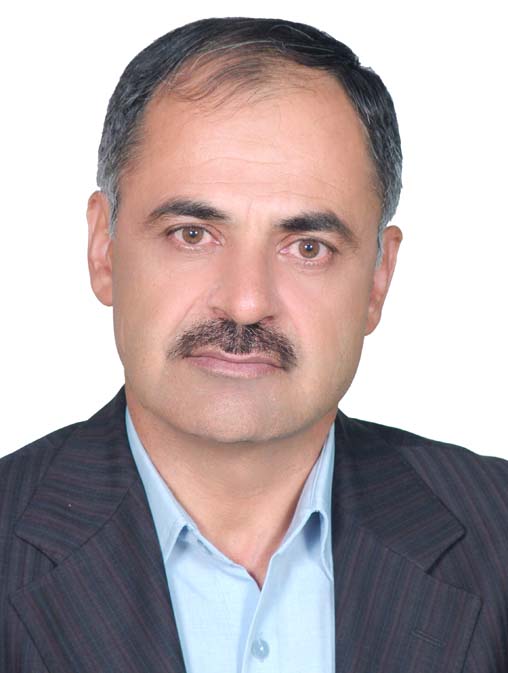 استاد گروه علوم‌ دامی‌- دانشگاه تهرانمحمد مرادی شهربابکتلفن دفتر:  +98 (21)پست الکترونیکی: moradim@ut.ac.irتحصیلاتPh.D ,1376,ژنتیک و اصلاح دام,گوئلف
M.S,1369,علوم دامی,تهران
کارشناسی,1364,علوم دامی,تهران
زمینههای تخصصیو حرفهایسوابق کاري و فعالیت های اجراییعضویت در کار گروه سیاست گذاری دام سبک-(از 1401)
نماینده هبات اجرایی جذب در کار گروه علوم دامی-(1400-1402)
عضو هیات تحریریه مجله پژوهش های تولیدات دامی-(1399-1401)
عضو هیات تحریریه مجله پژوهش های تولیدات دامی-(1397-1399)
کمیته داوری و ارزیابی بخش کشاورزی جشنواره امتنان از نخبگان جامعه کار و تولید-(1396-1397)
عضو کمیته علمی - فنی موسسه تحقیقات علوم دامی کشور-(1396-1398)
فعالیت های علمیمقالات- شناسایی و طبقه بندی واریانتهای ژنومی گاومیش های رودخانه ای خوزستان با استفاده از فناوری توالی یابی. حسینی سیدمیلاد, مرادی شهربابک حسین, مرادی شهربابک محمد (1402)., فصلنامه پژوهشهای تولیدات دامی, 14(41), 98-104.

- بررسی اثر تفاوت کاتیون-آنیون جیره و آمیخته گری بر عملکرد رشذ، فراسنجه های خونی و شکمبه ای در بره های خالص لری بختیاری و آمیخته های لری بختیاری×رومانوف×پاکستانی. ایمان پور آرزو, گنج خانلو مهدی, علی پور احمدرضا, زالی ابوالفضل, مرادی شهربابک محمد (1402)., مجله پژوهش در نشخوار کنندگان, 11(3), 49-62.

- Integrated analysis of inflammatory mRNAs, miRNAs, and lncRNAs elucidates the molecular interactome behind bovine mastitis. Hassankhani Aliakbar, Bakherad Maryam, Bahrami Abolfazl, Moradi Shahr Babak Hosein, Cosme Pecho Renzon D, Moradi Shahrbabak Mohammad (2023)., Scientific Reports, 13(1).

- Genome-wide study of linkage disequilibrium, population structure, and inbreeding in Iranian indigenous sheep breeds. Barani Somaieh, Nejati Javaremi Ardeshir, مرادی محمدحسین, Moradi Shahrbabak Mohammad, Gholizadeh Mohsen, Esfandyari Hadi (2023)., PLoS One, 18(6), e0286463.

- تجزیه دادههای ژنومی حاصل از  k SNP chip 70 جهت شناسایی جایگاههای مرتبط با تمایز دو نژاد اسب کرد و کاسپین با استفاده از جاروب انتخاب. نصیرپور محدثه, مرادی شهربابک محمد, مرادی شهربابک حسین, مهربانی یگانه حسن, دوستی یونس (1402)., فصلنامه پژوهشهای تولیدات دامی, 14(39), 154-162.

- Population structure identification of Turkmen and Darehshori horses using PCA, DAPC, and SPC methods. Javanmard Ghazaleh, Moradi Shahrbabak Mohammad, Moradi Shahr Babak Hosein,  جواد رحمانی نیا, Abbasi Firoozjaei Mahdi, زندی باغچه مریم محمدباقر (2023)., Journal of Agricultural Biotechnology, 14(4), 201-220.

- کاوش ژنومی نشانه های انتخاب در نژادهای گاو بومی(سرابی، نجدی و تالشی) و هلشتاین با استفاده از روش hapFLK. فرضی مهدی, مرادی شهربابک محمد, مرادی شهربابک حسین, زندی باغچه مریم محمدباقر (1401)., علوم دامی ایران, 53(3), 209 -203.

- برازش منحنی رشد در بلدرچین ژاپنی با استفاده از مدلهای غیرخطی و مختلط غیرخطی. میرائی آشتیانی سیدرضا, بشیری میثم, پاکدل عباس, مرادی شهربابک محمد (1401)., فصلنامه پژوهشهای تولیدات دامی, 13(36), 124-129.

- مطالعه ژنها و SNPهای کدکننده ژنوم بافت مغز زنبورعسل در ارتباط با صفات رفتاری در دو زیرگونه ایتالیایی و آفریقایی با استفاده از دادههای ترانسکریپتومی )Seq-RNA). حسن خانی علی اکبر, مرادی شهربابک حسین, مرادی شهربابک محمد, بهرامی ابوالفضل, نهضتی پاقلعه غلامعلی, بنابازی محمدحسین (1401)., مجله بیوتکنولوژی کشاورزی, 14(2), 171-192.

- Hitchhiking Mapping of Candidate Regions Associated with Fat Deposition in Iranian Thin and Fat Tail Sheep Breeds Suggests New Insights into Molecular Aspects of Fat Tail Selection. مرادی محمدحسین, Nejati Javaremi Ardeshir, Moradi Shahrbabak Mohammad,  کن دادز, Brauning Rudiger,  جان مک ایوان (2022)., Animals, 12(11), 1423.

- A NOVEL MUTATION IN PPP2CA GENE AND ITS ASSOCIATION WITH FAT TAIL STORAGE AND CARCASS TRAITS IN SHEEP. Zare Masume, Sadeghi Mostafa Sadeghi, Moradi Shahrbabak Mohammad, Safari Abbas, Moridi Misagh, Nosratgo Mehdi (2022)., Journal of Applied Biological Sciences, 16(2), 283-295.

- Trends in Reproductive Status of Holstein Dairy Herds in Iran. Vahid Zahedi, Kahram Hamid, Zeinoaldini Saeed, Yousefi Alireza, Baghshahi Hojat, Moradi Shahrbabak Mohammad, Zhandi Mahdi, اسدی مهدی, Fouladi-nashta Ali (2021)., Iranian Journal of Applied Animal Science, 11(3), 497-505.

- پویش کل ژنومی برای شناسایی نواحی ژنومی مرتبط با انتشار متان در گاو با استفاده از 30K تراشه. جلیل سرقلعه علی, مرادی شهربابک حسین, مرادی شهربابک محمد, نجاتی جوارمی اردشیر, ساعتچی مهدی,  یونس میار (1400)., مجله زیست شناسی ایران, 34(1).

- کاوش ترانسکریپتومی لانه‌گزینی جنینی در اندومتریوم گاوهای شیری. جمعدارزنوزق جعفر, مرادی شهربابک محمد, نجاتی جوارمی اردشیر (1399)., علوم دامی, 33(129), 141-154.

- اثر متقابل ژنوتیپ و محیط بر صحت ارزیابی ژنومی صفات تولید شیر گاوهای هلشتاین در ایران. محمد نظری بهروز, نجاتی جوارمی اردشیر, مرادی شهربابک محمد, عبدالهی رستم (1399)., تولیدات دامی, 22(4), 515-527.

- مطالعه پیوستگی سراسری ژنوم با صفات تولید شیر و معیار سلولهای بدنی گاوهای هلشتاین ایران. پهلوان رستم, مرادی شهربابک محمد, نجاتی جوارمی اردشیر,  رستم عبداللهی آرپناهی (1399)., علوم دامی ایران, 51(3), 221-229.

- Genome-wide association studies for methane emission and ruminal volatile fatty acids using Holstein cattle sequence data. Jalil Sarghaleh Ali, Moradi Shahrbabak Mohammad, Moradi Shahr Babak Hosein, Nejati Javaremi Ardeshir, Saatchi Mehdi, Khansafid Majid,  یونس میار (2020)., BMC GENETICS, 21(129), 1-14.

- بررسی کارایی استراتژیهای به کار رفته برای کنترل بیماری BVD در نژاد هلشتاین. خلقی مونا, مرادی شهربابک محمد, صادقی مصطفی, میرائی آشتیانی سیدرضا, رنجبر محمدمهدی, لطفی محسن (1399)., علوم دامی ایران, 51(2), 163-171.

- Study of DGAT1 Gene Polymorphisms with Carcass Traits in Iranian Zel and Lori‐Bakhtiari Sheep Breeds. Sadeghi Mostafa Sadeghi, Mohkber Mehdi, Moradi Shahrbabak Mohammad, Soltani Vahid, Behroozlak M.. (2020)., Iranian Journal of Applied Animal Science, 10(3), 501-507.

- پروفایل ترانسکریپتومی اندومتریوم برای رشد و طویل شدگی رویان گاوهای شیری. جمعدارزنوزق جعفر, مرادی شهربابک محمد, نجاتی جوارمی اردشیر (1399)., تحقیقات تولیدات دامی, 9(2), 1-113.

- Genome Diversity and the Origin of the Arabian Horse. Cosgrove Elissa J, Sadeghi Raheleh, Schlamp Florencia, Holl Heather M., Moradi Shahrbabak Mohammad, Miraei Ashtiani Seyed Reza, Abdalla Salma, Shykind Ben, troedsson Mats, Stefaniuk-Szmukier8 Monika, Prabhu Anil, Bucca Stefania, Bugno-Poniewierska Monika, Wallner Barbara, Malek Joel, Miller Donald C., Clark Andrew G, Antczak Douglas F., Brooks Samantha A. (2020)., Scientific Reports, 10(1).

- Correction to: Genomic measures of inbreeding coefficients and genome-wide scan for runs of homozygosity islands in Iranian river buffalo, Bubalus bubalis. قریشی فرد سید محمد, Moradi Shahr Babak Hosein, fallahi mohammad hossein, jalil sarghale ali, Moradi Shahrbabak Mohammad, Abdolahi Rostam, خان سفید مجید (2020)., BMC GENETICS, 21(1).

- ارزیابی ژنتیکی جفت ماندگی و متریت و شناسایی عوامل خطر مرتبط با بروز آن ها در سه زایش نخست گاوهای هلشتاین ایران. رضاقلی وندلاهرود عبداله, مرادی شهربابک محمد, مرادی شهربابک حسین,  مرتضی ستایی مختاری (1398)., علوم دامی, 32(125), 41-58.

- برآورد اندازه مؤثر جمعیت گاومیشهای آبی ایران با استفاده از اطلاعات ژنومی.  م مخبر, مرادی شهربابک محمد, صادقی مصطفی, مرادی شهربابک حسین,  جواد  رحمانی نیا (1398)., علوم دامی ایران, 50(3), 197-205.

- مقایسه میزان هوموزیگوسیتی در جایگاههای SNP و ROH در گاوهای شیری پر تولید و کم تولید هلشتاین. موسی پور حجت اله, نجاتی جوارمی اردشیر, مرادی شهربابک محمد, ساعتچی مهدی (1398)., علوم دامی ایران, 50(3), 249-258.

- جستجوی نشانه های انتخاب بین گاومیشهای آذری و مازندرانی با استفاده از نشانگرهای SNP با تراکم زیاد. مخبر یوسف آباد مهدی, مرادی شهربابک محمد, صادقی مصطفی, مرادی شهربابک حسین,  جواد  رحمانی نیا (1398)., علوم دامی ایران, 50(2), 89-102.

- بررسی همبستگی بین تولید و ترکیب شیر و ارزش اصلاحی آنها با میزان متان پیش بینی شده از طریق اسیدهای چرب فرار در گاوهای هلشتاین ایران. جلیل سرقلعه علی, مرادی شهربابک محمد, مرادی شهربابک حسین, نجاتی جوارمی اردشیر, ساعتچی مهدی (1398)., علوم دامی ایران, 50(1), 1-10.

- مقایسه مدل‌های آماری غیر خطی توصیف کننده منحنی رشد در  بزغاله‌های نژاد مهابادی. رضا قلی وند عبداله, مرادی شهربابک محمد, پاکدل عباس (1398)., علوم دامی, 122(1), 327-338.

- Study of whole genome linkage disequilibrium patterns of Iranian water buffalo breeds using the Axiom Buffalo Genotyping 90K Array.  م مخبر, Moradi Shahrbabak Mohammad, Sadeghi Mostafa Sadeghi, Moradi Shahr Babak Hosein, Stella Alessandra, Nicolzzi Ezequiel, Williams John L. (2019)., PLoS One, 14(5).

- ارزیابی کیفی مجله های علمی ایران در رشته علوم دامی. سفید بخت نصرالله, نیکخواه علی,  محمد جواد ضمیری,  سیدرسول واعظ ترشیزی, زاغری مجتبی, مرادی شهربابک محمد (1398)., مجله پژوهشهای راهبردی در علوم کشاورزی و منابع طبیعی, 4(1), 41-48.

- ارزیابی ژنتیکی ناهنجاریهای تولیدمثلی و صفات باروری با مدلهای مختلط استاندارد و یکطرفه در گاوهای هلشتاین. رضا قلی وند عبداله, مرادی شهربابک محمد, مرادی شهربابک حسین,  مرتضی ستایی مختاری (1397)., تولیدات دامی, 20(4), 499-511.

- Molecular Assessment of Genetic Diversity in Dromedaries and Bactrian Camel Using Microsatellite Markers. Hedayat Nemat, Miraei Ashtiani Seyed Reza, Moradi Shahrbabak Mohammad, Khalkhali Evriq Reza, Pourasad-astamal Kobra (2018)., Journal of Agricultural Science and Technology, 20(6), 1137-1148.

- Genetic Diversity of Persian Arabian Horses and Their Relationship to Other Native Iranian Horse Breeds. Sadeghi Raheleh, Moradi Shahrbabak Mohammad, Miraei Ashtiani Seyed Reza, Schlamp Florencia, Cosgrove Elissa J, Antczak Douglas F. (2018)., JOURNAL OF HEREDITY, 109(3), 061-061.

- Accuracy of imputation of single-nucleotide polymorphism marker genotypes for water buffaloes (Bubalus bubalis) using different reference population sizes and imputation tools. Ghoreishifar Seyed Mohammad, Moradi Shahr Babak Hosein, Moradi Shahrbabak Mohammad, Nicolazzi Ezequiel L., Williams John L., Iamartino Daniela, Nejati Javaremi Ardeshir (2018)., Livestock Science, 216(11), 174-182.

- بررسی جمعیت مؤثر، نامتعادلی پیوستگی و ساختار بلوک تک‌جوری در گاومیش‌های نژاد آذربایجانی با استفاده از تراشه‌های متراکم نشانگری. فلاحی محمدحسین, مرادی شهربابک حسین, مرادی شهربابک محمد, عبدالهی آرپناهی رستم (1397)., علوم دامی ایران, 49(2), 247-255.

- جستجوی ساختار علّی بین صفات گوساله زایی در نخستین زایش گاوهای هلشتاین ایران. ستایی مختاری مرتضی, مرادی شهربابک محمد, نجاتی جوارمی اردشیر, روزا گیلرمه ام جی (1397)., علوم دامی ایران, 49(1), 1-9.

- A genome-wide scan for signatures of selection in Azeri and Khuzestani buffalo breeds. Mokhber Mehdi, Moradi Shahrbabak Mohammad, Sadeghi Mostafa Sadeghi, Moradi Shahr Babak Hosein, Stella Alessandra, Nicolzzi Ezequiel, Rahmani Nia Javad, Williams John L. (2018)., BMC GENOMICS, 19(1), 1-9.

- مطالعة عدم تعادل پیوستگی و شناسایی ساختار بلوک های هاپلوتیپی در گاوهای سرابی. مرزبانی حمید, مرادی شهربابک حسین, مرادی شهربابک محمد (1397)., تولیدات دامی, 20(1), 29-41.

- MHC haplotype diversity in Persian Arabian horses determined using polymorphic microsatellites.. Sadeghi Rahele, Moradi Shahrbabak Mohammad, Miraei Ashtiani Seyed Reza, Miller D.c., Antczak Douglas F. (2017)., IMMUNOGENETICS, 70(5), 1-11.

- مقایسة روشهای PCA و DAPC در تجزیه وتحلیل ساختار جمعیتی گاومیشهای ایران با تراشه های اسنیپ 90k. عزیزی زهرا, مرادی شهربابک حسین, مرادی شهربابک محمد (1396)., علوم دامی ایران, 48(2), 153-161.

- استخراج DNA از ریشه مو با روش نمکی بهینه یافته. مخبر یوسف آباد مهدی, صادقی مصطفی, مرادی شهربابک محمد, مرادی شهربابک حسین, رحمانی جواد, یوسفی دارستانی مهدیه (1396)., فصلنامه پژوهشهای تولیدات دامی, 8(16), 145-151.

- بررسی الگوی عدم تعادل پیوستگی در سه نژاد از گوسفندان بومی ایران. بارانی سمیه, مرادی شهربابک محمد, نجاتی جوارمی اردشیر, مرادی محمدحسین, خان سفید مجید, قلی زاده محسن (1396)., علوم دامی ایران, 48(1), 11-18.

- مقایسه پاسخ به انتخاب، میزان ضریب درونزادآوری و واریانس ژنتیکی در روشهای انتخاب ژنومی و رایج. فروتنی فر صاحب, مهربانی یگانه حسن, مرادی شهربابک محمد (1396)., تحقیقات تولیدات دامی, 6(1), 63-71.

- Variability in susceptibility to acidosis among high producing mid-lactation dairy cows is associated with rumen pH, fermentation, feed intake, sorting activity, and milk fat percentage. Nasrollahi Sayyed Mamoud, Zali Abolfazl, Ghorbani Gholamreza, Moradi Shahrbabak Mohammad,  محمد حیدری سلطان ابادی (2017)., ANIMAL FEED SCIENCE AND TECHNOLOGY, 228(1), 72-82.

- Association of the calpastatin genotypes, haplotypes, and SNPs with meat quality and fatty acid composition in two Iranian fat- and thin-tailed sheep breeds. Ali Mohsen, Moradi Shahr Babak Hosein, Moradi Shahrbabak Mohammad, Sadeghi Mostafa Sadeghi, Yousefi Alireza (2017)., SMALL RUMINANT RESEARCH, 149(1), 40-51.

- شناسایی چند شکلی های تک نوکلئوتیدی ژن PPP2CA و اثر آن بر صفات لاشه، رشد و ذخیره چربی در گوسفندان لری بختیاری و زل. زارع معصومه, صادقی مصطفی, مرادی شهربابک محمد (1395)., تحقیقات تولیدات دامی, 5(4), 70-78.

- همراهی همردیفهای ژن BoLA-DRB3 با افزایش یاخته های تک هسته ای خون محیطی در پاسخ به استافیلوکوکوس آرئوس هادی. آتشی هادی, مرادی شهربابک محمد, مهربانی یگانه حسن, میرائی آشتیانی سیدرضا, قدرت اله رحیمی میانجی (1395)., علوم دامی ایران, 47(3), 369-378.

- الگوهای تغییر روزانه رفتار جویدن، مصرف خوراک، pH شکمبه و ترکیبات شیر در گاوهای پرتولید هلشتاین. نصرالهی سید محمود, زالی ابوالفضل, قربانی غلامرضا, مرادی شهربابک محمد (1395)., مجله پژوهش در نشخوار کنندگان, 4(3), 171-191.

- Association of k casein gene(CNS3) polymorphism with milk production traits and protein structure changes in Iranian Mahabadi goats. Rezagholivand Abdollah, Moradi Shahrbabak Mohammad, Sadeghi Mostafa Sadeghi, Pakdel Abbas (2016)., GENETICS IN THE 3RD MILLENNIUM, 14(4), 4391-4399.

- بررسی ساختار و لایه بندی جمعیت گاومیش‌های اکوتیپ آذری و شمالی با نشانگرهای متراکم چند شکل تک نوکلئوتیدی با استفاده از روش‌هایAdmixture ، GC، PCA و MDS. عزیزی زهرا, رافت عباس, شجاع جلیل, مرادی شهربابک حسین, مرادی شهربابک محمد (1395)., مجله بیوتکنولوژی کشاورزی, 8(2), 53-68.

- شناسایی یک چند شکلی جدید در راه اندازی ژن عامل رشد شبه انسولین-1 (igf1) در بلدرچین ژاپنی به روش PCR-SSCP. اعرابی هما, مرادی شهربابک محمد, پاکدل عباس, مرادی شهربابک حسین, اسمعیلی زاده کشکوئیه علی (1395)., علوم دامی ایران, 47(2), 303-313.

- گروه بندی ژنتیکی گاومیشهای بومی آذری و شمالی با روش شبکۀ عصبی SVM. عزیزی زهرا, مرادی شهربابک حسین, مرادی شهربابک محمد, رافت عباس, شجاع جلیل (1395)., علوم دامی ایران, 47(2), 279-290.

- Allelic Variaon of MYF5 Gene Detected in the Camelus bactrianus.. Hedayat Evrigh Nemat, Miraei Ashtiani Seyed Reza, Moradi Shahrbabak Mohammad, Vahedi Vahid, Abdi Hasan (2016)., Iranian Journal of Applied Animal Science, 6(2), 467-472.

- Polymorphism in the SCD gene is associated with meat quality and fatty acid composition in Iranian fat- and thin-tailed sheep breeds. Aali Mohsen, Moradi Shahr Babak Hosein, Moradi Shahrbabak Mohammad, Sadeghi Mostafa Sadeghi, Kahram Hamid (2016)., Livestock Science, 188(1), 81-90.

- Relationship between calving difficulty and fertility traits in first-parity Iranian Holsteins under standard and recursive models. Mokhtari Morteza, Moradi Shahrbabak Mohammad, Nejati Javaremi Ardeshir, Rosa G.j.m. (2016)., JOURNAL OF ANIMAL BREEDING AND GENETICS, 133(2), 1-10.

- مطالعۀ چندشکلی ژن ACACA و ارتباط آن با صفات رشد و تولید شیر در بزهای نژاد مهابادی با روش SSCP-PCR. فرجی رضا, صادقی مصطفی, مرادی شهربابک محمد (1394)., علوم دامی ایران, 46(4), 361-369.

- تعیین ویژگی توالی و تنوع ژن هورمون رشد در شترهای دو کوهانه و یک کوهانه ایران.. هدایت نعمت, میرائی آشتیانی سیدرضا, مرادی شهربابک محمد, مقصودی صابرمحمد (1394)., علوم دامی ایران, 46(4), 399-406.

- Genetic relation ship between heifers and cows fertilityandmilkyield traitsin first-parity IranianHolsteindairycows. Sataei Mokhtari Mortaza, Moradi Shahrbabak Mohammad, Nejati Javaremi Ardeshir, Roza G.j.m (2015)., Livestock Science, 182(1), 76-82.

- تاثیر مواد پروتئینی تخمیر شده بر مقدار خوراک مصرفی ورشد جمعیت کلنی زنبور عسل اروپایی. رضایی عباس, نهضتی پاقلعه غلامعلی, مرادی شهربابک محمد, گنج خانلو مهدی (1394)., علوم دامی ایران, 46(3), 345-350.

- تعیین معادله تابعیت صفت وزن شتر از صفات بیومتری شتران نژاد یزدی با استفاده از آنالیز رگرسیون خطی چند متغیره به روش تحلیل مؤلفه های اصلی.. مرادی شهربابک حسین, مقبلی هادی, مرادی شهربابک محمد, میرائی آشتیانی سیدرضا (1394)., علوم دامی, 27(108), 25-34.

- Bayesian threshold-linear model for genetic evaluation of direct and maternal calving traits in Iranian primiparous Holstein cattle. Sataei Mokhtari Mortaza, Moradi Shahrbabak Mohammad, Nejati Javaremi Ardeshir, Roza G.j.m (2015)., Journal of Livestock Science and Technologies, 3(2), 39-49.

- تاثیر مواد پروتئینی تخمیرشده بر مقدار خوراک مصرفی، پروتئین لاشه، پرورش نوزاد و رشد جمعیت کلنی زنبور عسل اروپایی (Apis mellifera). رضایی عباس, نهضتی پاقلعه غلامعلی, مرادی شهربابک محمد, گنج خانلو مهدی (1394)., علوم دامی ایران, 46(3), 345-350.

- پویش ژنومی نشانه های انتخاب در گاومیش های خوزستانی و مازندرانی. مخبر مهدی, مرادی شهربابک محمد, صادقی مصطفی, مرادی شهربابک حسین, ویلیامز جان (1394)., علوم دامی ایران, 46(2), 119-131.

- Case–control approach application for finding a relationship between candidate genes and clinical mastitis in Holstein dairy cattle. Bagheri Masoomeh, Moradi Shahrbabak Mohammad, Miraei Ashtiani Seyed Reza, Safdari Shahroudi Maryam, Abdullah R Panahi Rustam (2015)., JOURNAL OF APPLIED GENETICS, 55(3), 1-6.

- شناسایی واریانتهای ژنی اسب کاسپین با استفاده از نسل جدید توالییابی ژنوم با کارایی بال. عارف نژاد بابک, کهرام حمید, مرادی شهربابک محمد, شاکری ملک, دونگ یانگ, ژانگ خیائولی, وانگ ون., حسینی سالکده قاسم (1393)., مجله بیوتکنولوژی کشاورزی, 6(4), 101-116.

- مطالعه اثر دوزهای متفاوت هورمون eCG طی فصل تولید مثل بر عملکرد صفات تولید مثلی بز مهابادی. جعفر زاده نریمان, مرادی شهربابک محمد, مرادی شهربابک حسین, قلی وند لاهرود عبدالله (1393)., پژوهش های علوم دامی, 24(3), 13-20.

- برازش مدل های آماری به منظور توصیف منحنی تغییرات صفات تولید شیر و وزن بدن در طی دورة شیردهی در بزهای مهابادی. رضا قلی وند عبداله, مرادی شهربابک محمد, پاکدل عباس (1393)., علوم دامی ایران, 45(2), 173-184.

- Accounting for heterogeneity of phenotypic variance in Iranian Holstein test-day milk yield records. Alilue Hasan, Miraei Ashtiani Seyed Reza, Moradi Shahrbabak Mohammad, Urioste J.i., Sadeghi Mostafa Sadeghi (2014)., Livestock Science, 167(1), 25-32.

- Neural network and SVM classifiers accurately predict lipid binding proteins, irrespective of sequence homology. Bakhtiari Zadeh Mohammad Reza, Moradi Shahrbabak Mohammad,  منصور ابراهیمی, ابراهیمی اسماعیل (2014)., JOURNAL OF THEORETICAL BIOLOGY, 356(356), 213-222.

- Economic and Genetic Aspects of Using Sexed Semen in Traditional and Genomic Evaluation of Iranian Holestein Dairy Cattle: A Simulation Study. Bostan Azadeh, Nejati Javaremi Ardeshir, Moradi Shahrbabak Mohammad (2014)., Journal of Agricultural Science and Technology, 16(4), 801-810.

- چند شکلی در اگزون 17 ژن DGTA1 و و ارتباط آن با صفات تولید شیر در بزهای نژاد مهابادی با روش PCR-SSCP. عزیزی زهرا, مرادی شهربابک حسین, مرادی شهربابک محمد, زالی ابوالفضل (1393)., فصلنامه پژوهشهای تولیدات دامی, 5(9), 108-117.

- Association of pituitary specific transcription factor-1 (POU1F1) gene polymorphism with growth and biometric traits and blood metabolites in Iranian Zel and Lori-Bakhtiari sheep. Jalil Sarghaleh Ali, Moradi Shahrbabak Mohammad, Moradi Shahr Babak Hosein, Sadeghi Mostafa Sadeghi, Mura M. C. (2014)., MOLECULAR BIOLOGY REPORTS, 41(9), 5787-5792.

- عوامل مرتبط با مرگ و میر از تولد تا یکسالگی در بره های مغانی. رضائی حامد, مرادی شهربابک حسین, مرادی شهربابک محمد, بایری یار مهدی (1393)., علوم دامی ایران, 45(1), 51-58.

- براورد پارامترهای ژنتیکی و روند ژنتیکی صفات پیش از شیرگیری در گوسفند زل. عزیزی پرویز, عالی محسن, مرادی شهربابک محمد, مرادی شهربابک حسین, مقبلی هادی (1393)., مجله تحقیقات دام و طیور, 2(4), 1234-1231.

- تعیین برخی عوامل مؤثر بر نرخ خطای ایمپیوتیشن ژنوتیپی برای استفاده در مطالعات رابطه‌یابی سراسری ژنومی در گاوهای شیری.. صاحب هنر محمد, مرادی شهربابک محمد, میرائی آشتیانی سیدرضا, پاکدل عباس, دورین جی گریک (1393)., علوم دامی ایران, 45(1), 9-15.

- The relation between the genetic architecture of quantitative traits and long-term genetic response. Abdolahi Rostam, Pakdel Abbas, Nejati Javaremi Ardeshir, Moradi Shahrbabak Mohammad, Ghafori Kesabi Farhad (2014)., JOURNAL OF APPLIED GENETICS, 55(3), 373-381.

- اثر انتخاب واگرا برای وزن بدن بر میزان تولید تخم و سایر صفات تولید مثلی در بلدرچین ژاپنی. صادقی راحله, پاکدل عباس, مرادی شهربابک محمد (1392)., علوم دامی ایران, 44(4), 313-320.

- Detecting novel SNPs and breed-specific haplotypes at calpastatin gene in Iranian fat- and thin-tailed sheep breeds and their effects on protein structure. Aali Mohsen, Moradi Shahrbabak Mohammad, Moradi Shahr Babak Hosein, Sadeghi Mostafa Sadeghi (2014)., GENE, 537(1), 132-139.

- Transcriptional regulatory network analysis of the over-expressed genes in adipose tissue. Bakhtiari Zadeh Mohammad Reza, Moradi Shahrbabak Mohammad, ابراهیمی اسماعیل (2014)., Genes & Genomics, 36(1), 105-117.

- مطالعه چندشکلی در ناحیه پروموتور ژن پروتیین شوک حرارتی و ارتباط ۀن با صفت نرخ باروری در گاوهای هلشتاین و سرابی. غفاری مختار, صادقی مصطفی, نجاتی جوارمی اردشیر, مرادی شهربابک محمد, فرجی رضا (1392)., مجله بیوتکنولوژی کشاورزی, 5(4), 83-95.

- MODEL COMPARISONS AND GENETIC PARAMETER ESTIMATES OF GROWTH TRAITS IN BALUCHI SHEEP. Jalil Sarghaleh Ali, Moradi Shahrbabak Mohammad, Moradi Shahr Babak Hosein, Mohammadi Hossein, Abdolahi Rostam (2014)., Slovak Journal of Animal Science, 47(1), 12-18.

- Dissection of additive genetic variability for quantitative traits in chickens using SNP markers. Abdolahi Rostam, Pakdel Abbas, Nejati Javaremi Ardeshir, Moradi Shahrbabak Mohammad, Gianola Daniel, Moruzzi Norma Claire, والنته جیمی, Lankarani Mohammad, Campagna Rosanna (2014)., JOURNAL OF ANIMAL BREEDING AND GENETICS, 131(3), n/a-n/a.

- مطالعه ساختار زنتیکی جایگاه ژن کالپاستاتین به روش PCR-SSCP و ارتباط آن با صفات رشد در گوسفند نژاد لری بختیاری. عالی محسن, مرادی شهربابک محمد, مرادی شهربابک حسین, صادقی مصطفی (1392)., مجله بیوتکنولوژی کشاورزی, 5(4), 50-65.

- Divergent Selection Effect on Reproductive Trait in Japanese Quails. Sadeghi Raheleh, Pakdel Abbas, Moradi Shahrbabak Mohammad, Moradi Shahr Babak Hosein (2013)., Research Journal of Poultry Sciences, 6(1), 18-22.

- Effect of allele frequencies, effect sizes and number of markers on prediction of quantitative traits in chickens. Abdolahi Rostam, Nejati Javaremi Ardeshir, Pakdel Abbas, Moradi Shahrbabak Mohammad, Gianoal Daniel, Moruzzi Norma Claire, Plougonven Riwal, Krafczyk Manfred, Campagna Rosanna (2013)., JOURNAL OF ANIMAL BREEDING AND GENETICS, 1(1), n/a-n/a.

- identifying novel snps and allelic sequences of the stearoyl-coa desathurase gene (scd) in fat-tailed and thin-tailed sheep breeds. Aali Mohsen, Moradi Shahrbabak Mohammad, Moradi Shahr Babak Hosein, Sadeghi Mostafa Sadeghi (2013)., APPLIED BIOCHEMISTRY AND BIOTECHNOLOGY, -(13), 9635-9639.

- Lack  of associatin between somatopin receptor gene polymorphism and birth weight  of Iranian indigenous Sistani cattle. Javanmard Arash, Miraei Ashtiani Seyed Reza,  آدم ترکمی زهی, Moradi Shahrbabak Mohammad (2013)., Iranian Journal of Applied Animal Science, 3(4), 823-827.

- Effects of age at calving, parity, year and season on reproductive performance of dairy cattle in Tehran and Qazvin Provinces, Iran. خدایی مهدی, روحانی زهرا, Zare Shahneh Ahmad, Moradi Shahrbabak Mohammad (2013)., Research Opinion in Animal And Veterinary Sciences, 3(10), 337-342.

- مطالعه چند شکلی بخشی از اگزون و اینترون 2 ژن لپتین و شناساییSNP ها در این جایگاه در بز نژاد مهابادی با روش PCR- SSCP. عزیزی زهرا, مرادی شهربابک حسین, مرادی شهربابک محمد, زالی ابوالفضل (1392)., مجله تحقیقات دام و طیور, 2(3), 43.

- رابطه اسیدهای آمینه جایگاه اتصال پپتیدی مولکول BoLA-DR با ازدیاد سلولهای تک هسته ای خون محیطی در پاسخ به استافیلوکوکوس آرئوس.. آتشی هادی, مرادی شهربابک محمد, مهربانی یگانه حسن, میرائی آشتیانی سیدرضا, رحیمی میانجی قدرت الله (1392)., علوم دامی ایران, 44(3), 247-254.

- pedigree analysis of iran-black sheep and inbreeding effects on growth and reproduction traits on growth and reproduction traits. سخایی مختاری م, Moradi Shahrbabak Mohammad, اسماعیل زاداه , Moradi Shahr Babak Hosein, Gutierrezd J.p. (2013)., SMALL RUMINANT RESEARCH, -(116), 14-20.

- pedegree annalysis of iran-black sheep and inbreeding effects on growth and reproduction traits. Mokhtari M.s., Moradi Shahrbabak Mohammad, Esmaeilizadeh A.k., Moradi Shahr Babak Hosein (2013)., SMALL RUMINANT RESEARCH, -(1), 45-52.

- بررسی رابطه ژن TLR4 با ورم پستان بالینی در گاوهای هلشتین ایران. باقری معصومه, میرائی آشتیانی سیدرضا, مرادی شهربابک محمد, پاکدل عباس, نجاتی جوارمی اردشیر (1392)., علوم دامی ایران, 44(2), 141-148.

- بررسی چندشکلی اگزون 6 ژن کالپاستاتین به روش PCR-SSCP و ارتباط آن با صفات لاشه در گوسفندان لری- بختیاری و زل -آتابای. عالی محسن, مرادی شهربابک حسین, مرادی شهربابک محمد, صادقی مصطفی (1392)., علوم دامی ایران, 44(2), 121-130.

- بررسی  روند ژنتیکی و فنوتیپی صفات رشد در گوسفند شال. محمدی حسین, مرادی شهربابک محمد, مرادی شهربابک حسین (1392)., ژنتیک نوین, 8(2), 159-168.

- Performance, carcass quality and blood metabolites of Holstein bulls on feedlot feeding of different proportions of barley grain to maize grain. Fatehi Foad, Dehghan Banadaky Mehdi, Rezayazdi Kamran, Moradi Shahrbabak Mohammad (2013)., JOURNAL OF ANIMAL AND FEED SCIENCES, 22(1), 35-43.

- مقایسة روش های گوناگون ارزیابی ژنومیک در صفاتی با معماری ژنتیکی متفاوت. عبدالهی رستم, پاکدل عباس, نجاتی جوارمی اردشیر, مرادی شهربابک محمد (1392)., تولیدات دامی, 15(1), 63-75.

- Underlying functional genomics of fat deposition in adipose tissue. Bakhtiari Zadeh Mohammad Reza, Moradi Shahrbabak Mohammad, ابراهیمی اسماعیل (2013)., GENE, 521(1), 122-128.

- مقایسه شترهای تک کوهانه و دو کوهانه ایران براساس ژن MYF3 مرتبط با صفات رشد. هدایت نعمت, میرائی آشتیانی سیدرضا, مرادی شهربابک محمد (1392)., فن آوری زیستی در کشاورزی, 11(2), 33-40.

- مطالعه چند شکلی زن PROP1 گوسفند به روش PCR-RFLP. جلیل سرقلعه علی, مرادی شهربابک محمد, مرادی شهربابک حسین, صادقی مصطفی (1391)., فصلنامه ژنتیک در هزاره سوم, 10(4), 2907-2911.

- analysis of genetic relationship between reproductive vs. lamb growth traits in makooei ewes. محمدی حسین, Moradi Shahrbabak Mohammad, Moradi Shahr Babak Hosein (2013)., The Journal of Agricultural Sciences, 3(15), 45-53.

- Analysis of Genetic Relationship between Reproductive vs. Lamb Growth Traits in Makooei Ewes. Mohammadi Hossein, Moradi Shahrbabak Mohammad, Moradi Shahr Babak Hosein (2013)., Journal of Agricultural Science and Technology, 15(1), 45-53.

- بررسی روند های ژنتیکی فنوتیپی و محیطی صفات رشد در گوسفند شال. محمدی حسین, مرادی شهربابک محمد, مرادی شهربابک حسین (1391)., ژنتیک نوین, 2(1), 21-26.

- Selective genotyping and logistic regression analyses to identify favorable SNP - genotypes for clinical mastitis and production traits in Holstein dairy cattle. Bagheri Masoomeh, Miraei Ashtiani Seyed Reza, Moradi Shahrbabak Mohammad, Nejati Javaremi Ardeshir, Pakdel Abbas,  U U Von Borstel,  E C G Pimentel,  S Konig (2013)., Livestock Science, 151(---), 140-151.

- Evaluation of Growth Functions on Japanese Quail Lines.  Hamid Beiki, Pakdel Abbas, Moradi Shahrbabak Mohammad,  حسین مهربان (2013)., JOURNAL OF POULTRY SCIENCE, 50(---), 20-27.

- مقایسه شش نرم افزار آماری مورد استفاده در اصلاح نژاد دام.. عبدالهی رستم, مرادی شهربابک محمد,  محمد باقر زندی باغچه مریم,  محمد رزم کبیر (1391)., علوم دامی ایران, 43(3), 393-400.

- study of sheep prop1 gene polymorphism using pcr- rflp. Jalil Sarghaleh Ali, Moradi Shahrbabak Mohammad, Moradi Shahr Babak Hosein, Sadeghi Mostafa Sadeghi (2012)., GENETICS IN THE 3RD MILLENNIUM, 2(3), 368-375.

- مطالعه چند شکلی ژن prop1 گوسفند به روش pcr- sscp. جلیل سرقلعه علی, مرادی شهربابک محمد, مرادی شهربابک حسین, صادقی مصطفی (1391)., علوم دامی ایران, 6(8), 587-592.

- براورد پارامترهای ژنتیکی و فنوتیپی صفات تولید مثلی میش در گوسفندان شال. محمدی حسین, مرادی شهربابک محمد, مرادی شهربابک حسین (1391)., فصلنامه پژوهشهای تولیدات دامی, 3(6), 35-45.

- estimation of (co) variance and genetic prameters for growth traits in arman sheep. Mokhtari M.s., Moradi Shahrbabak Mohammad, Moradi Shahr Babak Hosein, Sadeghi Mostafa Sadeghi (2012)., Livestock Science, -(1), 38-47.

- analysis phenotipic and genetic charcteristics of longevity in zandi sheep breed of iran.  حسین محمدی, Moradi Shahrbabak Mohammad, Moradi Shahr Babak Hosein (2012)., ANIMAL SCIENCE JOURNAL, 15(1), 1461-1465.

- genetic correlations emong early growth trait with reproductive and  ewe productivity traits in zel sheep. محمدی حسین, Sadeghi Mostafa Sadeghi, Moradi Shahrbabak Mohammad, Moradi Shahr Babak Hosein (2012)., ANIMAL SCIENCE JOURNAL, 15(1), 1386-1391.

- analysis of the genetic relationship between ewe prodctivity traits and weight traits in makooei sheep. محمدی حسین, Moradi Shahr Babak Hosein, Moradi Shahrbabak Mohammad (2012)., ANIMAL SCIENCE JOURNAL, 15(2), 26-30.

- genetic correlations  for total litter weight weaned with prolificacy and growth traits in zandi sheep. محمدی حسین, Moradi Shahr Babak Hosein, Moradi Shahrbabak Mohammad (2012)., ANIMAL SCIENCE JOURNAL, 15(1), 41-48.

- براورد همبستگی های ژنتیکی و فنوتیپی بین صفات تولیدی و تولید مثلی در در گوسفن نژاد شال. محمدی حسین, مرادی شهربابک محمد (1391)., علوم دامی ایران, 11(8), 10-18.

- جنبه های اقتصادی وزن بدن بالغ و سن نخستین زایش در گاوهای هلشتاین ایران. صادقی سفید مزکی علی, مرادی شهربابک محمد, نجاتی جوارمی اردشیر, میرائی آشتیانی سیدرضا,  پیتر آریمر,  تمتی جان برن,  مهدی تقی نژاد (1391)., علوم دامی ایران, 43(2), 269-278.

- Economic values under inappropriate normal distribution assumptions.  Ali Sadeghi Sefidmazgi, Nejati Javaremi Ardeshir, Moradi Shahrbabak Mohammad, Miraei Ashtiani Seyed Reza, Amer Piter (2012)., Animal, 6(8), 1225-1230.

- Genetic parameter estimates for growth traits and prolificacy in Raeini Cashmere goats.  H Mohammadi, Moradi Shahrbabak Mohammad, Moradi Shahr Babak Hosein (2012)., TROPICAL ANIMAL HEALTH AND PRODUCTION, 44(6), 1213-1220.

- براورد مولفه های کو واریانس و پاامترهای ژنتیکی کل وزن شیرگیری بره های هر میش تحت امیرش در  نژاد زندی. محمدی حسین, مرادی شهربابک محمد, مرادی شهربابک حسین (1391)., مجله تحقیقات دام و طیور, 1(1), 541-548.

- استفاده از روش تحلیل مولفه‌های اصلی برای پیش بینی صفت وزن دنبه در گوسفندان نژاد لری بختیاری. بختیاری زاده محمدرضا, مرادی شهربابک محمد, مرادی شهربابک حسین, وطن خواه م (1391)., علوم دامی ایران, 43(1), 103-111.

- تعیین چند شکلی پروتئین های آلبومین، هموگلوبولین و ترانسفرین و بررسی ارتباط آن ها با برخی از صفات تولیدی در گوسفند کرمانی. مرادی شهربابک حسین, قدیری ذکریا, مرادی شهربابک محمد, رحیمی میانجی قدرت الله (1391)., علوم دامی ایران, 43(1), 131-140.

- Breeding objectives for Holstein dary cattle in Iran.  Ali Sadeghi Sefidmazgi, Moradi Shahrbabak Mohammad,  Ardeshir Nejati Javaremi, Miraei Ashtiani Seyed Reza,  Piterr Amer (2012)., JOURNAL OF DAIRY SCIENCE, 95(6), 3406-3418.

- Direct and maternal (co)variance components, genetic parameters, and annual trends for growth traits of Makooei sheep in Iran.  H Mohammadi, Moradi Shahrbabak Mohammad, Moradi Shahr Babak Hosein,  M Vatankhah (2012)., TROPICAL ANIMAL HEALTH AND PRODUCTION, 45(1), 185-191.

- مروری بر ژن کاپاکازئین و ارتباط ان با کمییت و کیفیت  شیر بز. چیچاهی علی, مرادی شهربابک محمد, یوسفی سیاهکلرودی سیامک, مرادی شهربابک حسین (1391)., مجله دامپزشکی ایران, 3(263), 31-34.

- Genomic scan of selective sweeps in thin and fat tail sheep breeds for identifying of candidate regions associated with fat deposition.  Mohammad Hossein Moradi,  Ardeshir Nejati Javaremi, Moradi Shahrbabak Mohammad,  Ken G Dodd,  John C Mcewan (2012)., BMC GENETICS, 13(10), 1-15.

- کاوش ژنومیک تمایز جمعیتی در نژادهای زل و لری بختیاری.  محمدحسین مرادی,  اردشیر نجاتی, مرادی شهربابک محمد,  کن دادز,  جان مک ایوان (1390)., مجله بیوتکنولوژی کشاورزی, 2(2), 57-70.

- برآورد ارزش اقتصادی و زیان های مالی ناشی از سجت زایی برای گاوهای شیری هلشتاین ایران.  علی صادقی سفید مزگی, مرادی شهربابک محمد,  اردشیر نجاتی جوارمی, میرائی آشتیانی سیدرضا,  پیتر آر ایمر (1390)., علوم دامی ایران, 42(4), 345-353.

- genetic parameter estimates for growth traits and prolificacy in raeini cashmere goats. محمدی حسین, Moradi Shahrbabak Mohammad, Moradi Shahr Babak Hosein (2012)., Scientific Journal of Animal Science, -(44), 1213-1220.

- برازش مدلهایی جهت براورد وزن دنبه و لاشه با استفاده از ابعاد دنبه و اندازه های بدن به روش pca در نژاد ماکویی. مرادی شهربابک حسین, مرادی شهربابک محمد, خلت ابادی فراهانی امیرحسین (1390)., علوم دامی ایران, 4(3), 256-260.

- Docosahexaenoic aciD anD alpha - tocopherol improve  sperm cryosurvival in goat.  Mahdi Ansari, Towhidi Armin, Moradi Shahrbabak Mohammad,  Mmajid Bahreini (2012)., Slovak Journal of Animal Science, 45(1), 7-13.

- Estimation of genetic parameters of reproductive traits in Zandi sheep using linear and threshold models.  Hossein Mohammadi, Moradi Shahrbabak Mohammad, Moradi Shahr Babak Hosein,  Mahmud Vatankhah (2012)., CZECH JOURNAL OF ANIMAL SCIENCE, 57(8), 382-388.

- بررسی و مقایسه چند شکلی ( T487C ) اگزون 17 ژن در DGAT1و ارتباط آن با وزن لاشه و بازده لاشه درگوسفندان نژاد لری بختیاری و. شعبانعلی فمی حسین, مرادی شهربابک محمد, صادقی مصطفی (1390)., فصلنامه علمی, 5(1), 5-20.

- برآورد پارامترهای ژنتیکی رکوردهای روزآزمون تولید شیر در گاوهای هلشتین ایران. رزم کبیر محمد, پاکدل عباس, مرادی شهربابک محمد, نجاتی جوارمی اردشیر (1390)., علوم دامی ایران, 42(2), 171-178.

- تاثیر انتخاب واگرا برای وزن بدن 4 هفتگی بر شکل منحنی رشد در بلدرچین ژاپنی. بیکی حمید, پاکدل عباس, مرادی شهربابک محمد (1390)., پژوهش های علوم دامی, 3(1), 38-45.

- برآورد روند زنتیکی، فنوتیپی و محیطی صفات رشد در گوسفند زندی.  حسین محمدی, مرادی شهربابک محمد, صادقی مصطفی (1390)., ژنتیک نوین, 6(2), 49-57.

- تاثیر افزایش دفعات دوشش بر عملکرد تولیدی و فراسنجه های خونی گاوهای هلشتاین در اوایل دوره شیردهی.  مهدی اسلامی زاد, رضا یزدی کامران, دهقان بنادکی مهدی, مرادی شهربابک محمد,  حشمت الله بهرامی یکدانگی (1390)., پژوهش های علوم دامی, 21(1), 43-54.

- تاثیر انتخاب واگرا برای وزن 4 هفتگی بر فراسنجه های منحنی رشد و اجزای لاشه بلدرچین ژاپنی.  حمید بیگی, پاکدل عباس, مرادی شهربابک محمد (1390)., علوم دامی ایران, 42(1), 47-39.

- اثر هم خونی بر پارامترهای ژنتیکی صفات تولیدی و تولید مثلی و روند ارزش های اصلاحی گاوهای هلشتاین ایران.  محمد رکوعی,  رسول واعظ ترشیزی, مرادی شهربابک محمد,  مهدی سر گلزائی,  اندرس سورنس کریستین (1390)., علوم دامی ایران, 42(1), 1-10.

- شاخص انتخاب برای بهبود صفات رشد و ترکیب لاشه در بره های لری بختیاری.  محمدعلی طالبی, میرائی آشتیانی سیدرضا, نجاتی جوارمی اردشیر, مرادی شهربابک محمد (1390)., پژوهش و سازندگی, 24(1), 72-79.

- بررسی چند شکلی پروتئین ترانسفرین و ارتباط آن با تغییرات متابولیتهای خونی در گوسفندان ماکویی. مرادی شهربابک حسین,  امیر حسین خلت آبادی فراهانی, مرادی شهربابک محمد,  حسین محمدی (1389)., مجله بیوتکنولوژی کشاورزی, 2(2), 71-82.

- مقایسه کارایی روش استخراج بافر - دترجنت با روش استاندارد نمکی برای تخلیص DNA از نمونههای خون و اسپرم. صادقی مصطفی,  حسین محمدی, مرادی شهربابک محمد, مرادی شهربابک حسین (1389)., فصلنامه ژنتیک در هزاره سوم, 8(4), 5155-2161.

- نقش RNAهای غیر کد شونده در تنظیم بیان ژن. محمدی حسین, مرادی شهربابک محمد, صادقی مصطفی, مرادی شهربابک حسین, قدیمی حمیدرضا (1389)., فصلنامه ژنتیک در هزاره سوم, 8(4), 2190-2202.

- Genetic parameters for feed utilization traits in Japanese quail. Pakdel Abbas, Moradi Shahrbabak Mohammad,  A Nejati Javarem,  A Kause, Zaghari Mojtaba (2011)., Poultry Science, 90(1), 47-42.

- Estimation of economic values and financial losses associated with clinical mastitis and somatic cell score in Holstein dary cattle.  Ali Sadeghi Sefidmazgi, Moradi Shahrbabak Mohammad,  Ardeshir Nejati Javaremi, Miraei Ashtiani Seyed Reza,  Piter Amer (2011)., Animal, 5(1), 33-42.

- ضرایب اقتصادی صفات تولید مثل رشد و ترکیب لاشه در گوسفندان لری - بختیاری.  محمدعلی طالبی, میرائی آشتیانی سیدرضا, مرادی شهربابک محمد,  نجاتی جوارمی اردشیر (1389)., علوم دامی ایران, 41(3), 203-213.

- بررسی تاثیر استفاده از سطوح مختلف ساکارز و نشاسته در جیره کاملا مخلوط شده بر تخمیر سوخت - ساز نیتروژن در شکمبه و عملکرد گاوهای شیرده هلشتاین.  محمدرضا محمدآبادی,  امین خضری,  محسن دانش مسگران, مرادی شهربابک محمد (1389)., علوم دامی ایران, 41(2), 119-128.

- اثرات مخرب اتانول بر ویژگی های حیاتی سلول اسپرم در بز.  مهدی انصاری, توحیدی آرمین, مرادی شهربابک محمد (1389)., مجله تحقیقات آزمایشگاهی دامپزشکی (دانشگاه سمنان), 2(2), 151-156.

- برآورد پارامترهای منحنی شیردهی توسط تابع گامای ناقص و تعیین رابطه ژنتیکی آنها با صفات پستانی تیپ در گاوهای هلشتاین ایران.  محمدرضا بختیاری زاده, مرادی شهربابک محمد (1389)., علوم دامی ایران, 41(1), 1-10.

- مقایسه توابع مختلف برای تخمین سطح زیر منحنی شیردهی در بخش های مختلف شیردهی گاو هلشتاین در دوره های شیردهی اول و دوم با استفاده از رکوردهای روزانه. نجاتی جوارمی اردشیر,  آزاده بوستان, مرادی شهربابک محمد (1389)., علوم دامی ایران, 41(1), 73-80.

- برآورد پارامترهای ژنتیکی و فنوتیپی صفات اقتصادی در بز مرخز. زندی محمد باقر, میرائی آشتیانی سیدرضا, مرادی شهربابک محمد, رشیدی امیر, شیخ احمدی معصومه (1389)., فصلنامه پژوهشهای تولیدات دامی, 1(1), 1-15.

- Divergent selection for 4 - week body weight in japanese quail : Relationship between blood parameters and carcass characteristics.  حمید بیگی, Pakdel Abbas, Moradi Shahrbabak Mohammad (2010)., Journal of Animal Science, 93(2), 1-319.

- برآورد پارامترهای ژنتیکی صفات تیپ، تولید شیر و روزهای باز در گاوهای هلشتاین . بختیاری زاده محمد رضا, مرادی شهربابک محمد, پاکدل عباس, مقیمی علی (1389)., علوم دامی ایران, 40(4), 13-19.

- برآورد پارامترهای ژنتیکی صفات تولیدی دوره اول و صفات باروری در گاوهای هلشتاین ایران.  سجاد طغیانی,  عبدالاحد شادپرور, مرادی شهربابک محمد,  محمد دادپسند (1388)., علوم دامی ایران, 40(2), 69-76.

- اثر تصحیح رکوردها بر اجزای واریانس و برآورد پارامترهای ژنتیکی و ارزیابی گاوهای هلشتاین.   بختیار امینی , مرادی شهربابک محمد, نجاتی جوارمی اردشیر,  محمدباقر صیادنژاد (1388)., علوم دامی ایران, 40(2), -.

- Effects of 6 times daily milking during early versus full lactation of Holstein cows on milk production and blood metabolites.  M Eslamizad, Dehghan Banadaky Mehdi, Rezayazdi Kamran, Moradi Shahrbabak Mohammad (2010)., JOURNAL OF DAIRY SCIENCE, 93(9), 4054-4061.

- Determining the optimum replacement policy for holstein dairy hereds in Iran.  A De Vriest,  Ah Sandres, Mehrabani Yganeh Hasan, Moradi Shahrbabak Mohammad (2010)., Dairy Science and Technology, 39(5), 2270-2262.

- تاثیر نسبت های مختلف دانه جو به دانه ذرت بر عملکرد رشد و خصوصیات لاشه گوساله های نر هلشتاین.  فرهنگ فاتحی, رضا یزدی کامران, دهقان بنادکی مهدی, مرادی شهربابک محمد (1388)., علوم دامی ایران, 1-19(2), 111-124.

- بررسی رابطه بین آلل های ژن Bola - DRB3 - 2 با ورم پستان بالینی و امتیاز سلول های بدنی شیر در گاوهای هلشتاین ایران. مهربانی یگانه حسن, میرائی آشتیانی سیدرضا,  قدرتا رحیمی, مرادی شهربابک محمد,  هادی اتشی (1388)., علوم دامی ایران, 19(2), 29-38.

- تاثیر استفاده از جیره های غذایی مکمل گرده حاوی گلوتن ذرت. نهضتی پاقلعه غلامعلی, نیکخواه علی,  طهماسبی غلامحسین, مرادی شهربابک محمد (1388)., علوم دامی ایران, 39(1), 56-49.

- Polymorphism at locus of STAT5A and its association with breeding values of milk production traits in Iranian Holstein bulls. Sadeghi Mostafa Sadeghi, Moradi Shahrbabak Mohammad,  قدرت الله رحیمی میانجی, Nejati Javaremi Ardeshir (2009)., Livestock Science, 123(1), 97-100.

- اثرات چندشکلی جایگاه K232A از ژنDGAT1 بر صفات تولید شیر در گاوهای هلشتاین ایران.  علیرضا عبدالمحمدی, مهربانی یگانه حسن, مرادی شهربابک محمد,  قدرت ا رحیمی میانجی,  سینتیا بوتما (1388)., فناوری زیستی در کشاورزی, 8(4), 104-95.

- برآورد پارامترهای ژنتیکی صفات تیپ، تولید شیر و روزهای باز در گاوهای هلشتاین ایران. بختیاری زاده محمدرضا, مرادی شهربابک محمد, پاکدل عباس, مقیمی احمد (1388)., علوم دامی ایران, 40(2), 13-19.

- برآورد پارامترهای ژنتیکی صفات تیپ تولید شیر و روزهای باز در گاوهای هلشتاین ایران.  محمد رضا بختیاری زاده‌,  محمدرضا بختیاری زاده, مرادی شهربابک محمد,  محمد مرادی شهربابک, پاکدل عباس,  احمد مقیمی (1388)., علوم دامی ایران, 40(4), 19-13.

- اثرات سطوح مختلف پرتوتابی گاما بر روند تجزیه پذیری پروتیین خام و نوع پروتیین عبوری دانه ذرت.  پروین شورنگ, نیکخواه علی, زارع شحنه احمد,  غلامرضا رئیسعلی, مرادی شهربابک محمد (1388)., پژوهش های علوم دامی, -(82), 26-31.

- effect of different rumen degradable carbohydrates on rumen fermentation , nitrogen metabolism and lactation performance of holstein dairy cows.  Amin Khezri, Rezayazdi Kamran,  Mohsen Danesh Mesgaran, Moradi Shahrbabak Mohammad (2009)., ASIAN-AUSTRALASIAN JOURNAL OF ANIMAL SCIENCES, 22(5), 651-658.

- روند هم خونی در جمعیت گاوهای هلشتاین ایران.   رضا توحیدی ,  رسول واعظ ترشیزی , مرادی شهربابک محمد,   محمدباقر صیاد نژاد (1387)., علوم دامی ایران, 39(1), 81-75.

- Association of the whole blood potassium polymorphism with other blood electrolytes in two sheep breeds of different climate of iran. Moradi Sharbabak Hossein, Moradi Shahrbabak Mohammad, Mehrabani Yganeh Hasan, رحیمی قدرت الله (2009)., DESERT, -(14), 95-99.

- Association of the whole blood potassium polymorphism with resistant to saline in two sheep breeds of different climates of Iran. Moradi Sharbabak Hossein, Moradi Shahrbabak Mohammad, Mehrabani Yganeh Hasan,  قدرت الله رحیمی (2009)., IRANIAN JOURNAL OF RANGE AND DESERT RESEARCH, 14(1), 95-99.

- Environmental factors affecting the shape component of the lactation curves in holestein dairy cattle of Iran.  Hadi Atashi, Moradi Shahrbabak Mohammad, Moradi Shahr Babak Hosein (2009)., Livestock Research for Rural Development, 21(5), -.

- Impact of conformation traits on functional longevity of Holstein cattle of Iran assessed by a Weibull proportional hazards model.  Mohammad Dadpasand, Miraei Ashtiani Seyed Reza, Moradi Shahrbabak Mohammad,  Rasul Vaez Torshizi (2008)., Livestock Science, 118(3), 211-204.

- برآورد پارامترهای ژنتیکی  روند ژنتیکی محیطی و فنوتیپی برخی صفات اقتصادی در بز کرکی رائینی.  الهام رضوان نژاد, مرادی شهربابک محمد, مروج حسین,  احمد صفی جهانشاهی (1387)., علوم دامی ایران, 1(1), 73-81.

- Effects of gamma irradiation on chemical composition and ruminal protein degradation of canola meal.  Parvin Shawrang, Nikkhah Ali Nikkhah,  Ahmad Zare Shahneh,  Ali Sadeghi,  G Raisali, Moradi Shahrbabak Mohammad (2008)., RADIATION PHYSICS AND CHEMISTRY, 77(7), 918-922.

- ارتباط بین صفات رشد و لاشه در گوسفندان لری - بختیاری.  محمدعلی طالبی , میرائی آشتیانی سیدرضا, مرادی شهربابک محمد, نجاتی جوارمی اردشیر (1387)., علوم دامی ایران, 39(1), 29-37.

- بررسی اثرات حذف مکمل های معدنی و یتامینی از جیره رشد و پایانی طیور گوشتی. کامیاب عبدالرضا,  علیرضا حسینی, مرادی شهربابک محمد (1386)., علوم دامی ایران, 40(2), 39-47.

- The effect of GnRH injection on plasma progesterone concentrations, conception rate and ovulation rate in Iranian Holstein cows. Zare Shahneh Ahmad,  Zahra Mohammadi,  H Fazeli, Moradi Shahrbabak Mohammad,  Isa Dirandeh (2008)., Asian Journal of Animal and Veterinary Advances, 7(9), 1141-1137.

- Varaince components and heritabilities for body weight traits in sangsari sheep, using univariate and multivaraite animal models. Miraei Ashtiani Seyed Reza,  Seyed Ahmad Reza Seyedalian, Moradi Shahrbabak Mohammad (2007)., SMALL RUMINANT RESEARCH, 73(1), 114-109.

- اثر طول قطعات یونجه و اندازه ذرات خوراک کاملا مخلوط شده بر توان تولیدی گاوهای شیرده هلشتاین در اوایل دوره شیردهی. نیکخواه علی,  امین خضری, مرادی شهربابک محمد (1386)., پژوهش و سازندگی, 20(2), -.

- بررسی روند تغییرات تولید شیر در طول دوره شیردهی با استفاده از توابع ریاضی در گاوهای هلشتاین ایران.  هادی آتشی,  احمد مقیمی اسفندآبادی, مرادی شهربابک محمد (1386)., مجله علوم کشاورزی ایران, 38(2), 76-68.

- مطالعه برخی از معیارهای سنجش تداوم تولید شیر در گاوهای هلشتاین ایران.  هادی آتشی, مرادی شهربابک محمد,  محمود معتمدی (1386)., دانش کشاورزی, 17(1), 90-83.

- Heritabilities and genetic correlations of economic traits in Iranian native fowl and estimates genetic trend and inbreeding coefficients.  Mohamad Ali Kamali,  Shole Ghorbani, Moradi Shahrbabak Mohammad,  Mohamad Javad Zamiri (2007)., BRITISH POULTRY SCIENCE, 48(4), 448-443.

- بررسی عملکرد و پارامترهای ژنتیکی صفات اقتصادی مرغ بومی فارس و تخمین میزان ضریب همخونی در آن ها.  شعله قربانی, مرادی شهربابک محمد,  محمد جواد ضمیری,  محمدعلی کمالی (1386)., پژوهش و سازندگی, -(75), 32-26.

- بررسی تنوع ژنتیکی در درون و بین پنج جمعیت گوسفند ایرانی با استفاده از نشانگرهای ریز ماهواره.  سعید اسماعیلخانیان, میرائی آشتیانی سیدرضا,  محمد حسین بنابازی, مرادی شهربابک محمد (1385)., مجله علوم و فنون کشاورزی و منابع طبیعی، علوم آب و خاک, 10(4), 487-481.

- Effect of gamma irradiation on protein degradation of soybean meal in rumen.  G Raisali,  Ali Asgar Sadeghi, Zare Shahneh Ahmad, Nikkhah Ali Nikkhah, Moradi Shahrbabak Mohammad,  Parvin Shawrang (2007)., ANIMAL FEED SCIENCE AND TECHNOLOGY, 134(1,2), 151-140.

- تخمین پارامترهای ژنتیکی صفات رشد و پشم در گوسفند کرمانی.  نجمه کارگر, مرادی شهربابک محمد, مروج حسین,  محمد رکوعی (1385)., پژوهش و سازندگی, 19(73), 95-88.

- selection in fat tailed sheep based on two traits of fat - tail and body weight versus signale - trait total body weight. Nejati Javaremi Ardeshir,  Fariba Izadi,  Ghodrata Rahimi,  Mohammad Moradi Shahrebabak, Moradi Shahrbabak Mohammad (2007)., INTERNATIONAL JOURNAL OF AGRICULTURE AND BIOLOGY, 9(4), 645-648.

- Phenotypic and Genetic Charateristics of Growth and Carcass Traits of Lori - Bakhtiari Sheep. Nejati Javaremi Ardeshir, Moradi Shahrbabak Mohammad, Miraei Ashtiani Seyed Reza,  Mohamadali Talebi (2007)., Biotechnoloy in Animal Husbandry, 23(5,6), 363-357.

- ناهمگنی اجزاء واریانس مقدار شیر در سطوح متفاوت تولید گاوهای هلشتاین ایران. مرادی شهربابک محمد, صادقی مصطفی, میرائی آشتیانی سیدرضا,  محمدباقر صیادنژاد (1385)., مجله علوم و فنون کشاورزی و منابع طبیعی، علوم آب و خاک, 10(3), 444-437.

- بررسی ابعاد ظاهری دنبه و ارتباط آنها با وزن دنبه در گوسفند نژاد لری بختیاری..  محمود وطن خواه, مرادی شهربابک محمد, نجاتی جوارمی اردشیر, میرائی آشتیانی سیدرضا,  رسول واعظ ترشیزی (1385)., مجله علوم و فنون کشاورزی و منابع طبیعی، علوم آب و خاک, 10(3), 445-456.

- Effect of different levels of digestible undegradable protein on the fattening performance of Kermani male lambs.  Mohammad Soflaei Shahrbabak,  Yousef Rozbahan, Moradi Shahrbabak Mohammad, Moradi Shahr Babak Hosein (2006)., INTERNATIONAL JOURNAL OF AGRICULTURE AND BIOLOGY, 8(6), 723-721.

- The Effect of Different Levels of Digestible Undegradable Protein on the Fattening Performance of Kermani Male Lambs.  Yousef Rozbahan, Moradi Shahrbabak Mohammad,  Hossein Moradi Shahrbabak (2006)., INTERNATIONAL JOURNAL OF AGRICULTURE AND BIOLOGY, -(---), 721-723.

- اثرات سویه و مقدار مصرف مخمر ساکارومیسس سرویسیه بر عملکرد پرواری جمعیت کل باکتریهای شکمبه و متابولیت های سرم خون گوساله های نر هلشتاین.  مرتضی رضایی, رضائیان محمد, جامعی پرویز, مرادی شهربابک محمد,  سیداحمد میرهادی (1385)., مجله تحقیقات دامپزشکی, 61(1), 63-69.

- مطالعه روند تجزیه پذیری پروتئین کناله منداب فرایند نشده و تف داده شده در شکمبه گاو با روش کیسه های نایلونی و الکتروفوز ژل پلی آکریلامید.  پروین شورنگ,  علی اصغر صادقی, مرادی شهربابک محمد, نیکخواه علی (1385)., پژوهش و سازندگی, 19(1), 65-72.

- سازگاری گاوهای هلشتاین در شرایط آب و هوایی ایران. مرادی شهربابک محمد,  علی ساقی داوود,  سیدرضا میرایی آشتیانی, نجاتی جوارمی اردشیر, مهربانی یگانه حسن (1385)., مجله علوم کشاورزی ایران, 37(1), 1-17.

- Protein Degradation Kinetics of Untreated and Treated Soybean Meal using SDS - PAGE.  Ali Asghar Sadeghi, Nikkhah Ali Nikkhah,  Parvin Shawrang, Moradi Shahrbabak Mohammad (2006)., ANIMAL FEED SCIENCE AND TECHNOLOGY, 126(1,2), 121-133.

- بررسی پارامترهای صفات رشد برای برخی از نژادهای گوسفند ایرانی. نجاتی جوارمی اردشیر,  رسول واعظ ترشیزی, میرائی آشتیانی سیدرضا, مرادی شهربابک محمد,  محمود وطنخواه (1384)., پژوهش و سازندگی, 18(3), 19-28.

- whole blood potassium polymorphism and other blood electrolytes of varamini sheep. Moradi Shahr Babak Hosein, Moradi Shahrbabak Mohammad, Mehrabani Yganeh Hasan (2006)., INTERNATIONAL JOURNAL OF AGRICULTURE AND BIOLOGY, 9(1), 86-84.

- Study of some suggested measures of milk yield persistency and their relationships.  Hadi Atashi, Moradi Shahrbabak Mohammad,  Abdolreza Abdolmohammadi (2006)., INTERNATIONAL JOURNAL OF AGRICULTURE AND BIOLOGY, 3(8), 387-390.

- Analysis of Bovine Growth Hormone Gene Polymorphisms in Three Iranian Native Breeds and Holstein Cattle by RFLP - PCR.  Sunia Zakizadeh,  Ghadarta Rahimi, Miraei Ashtiani Seyed Reza, Nejati Javaremi Ardeshir, Moradi Shahrbabak Mohammad,  P Reinecke,  M Reissmann,  A A Masoudi,  Cirus Amirinia,  S A Mirhadi (2006)., Biotechnology, 5(3), 385-390.

- بررسی اهمیت بازده خالص انرژی برای تولید شیردر برنامه های اصلاح نژادی گاوهای شیری هلشتاین. میرائی آشتیانی سیدرضا, نیکخواه علی,  پویا زمانی, مرادی شهربابک محمد,  عباسعلی ناصریان,  فریدون اکبری (1384)., مجله علوم و فنون کشاورزی و منابع طبیعی، علوم آب و خاک, 9(4), 201-209.

- تاثیر اسید سیتریک و آنزیم فیتاز میکروبی بر عملکرد و میزان استفاده از فسفر فیتاته در جوجه های گوشتی تغذیه شده با جیره ذرت -کنجاله سویا. مرادی شهربابک محمد,  یحیی ابراهیم نزاد, شیوازاد محمود,  کامبیز ناظر عدل (1384)., مجله تحقیقات دامپزشکی, 4(---), 413-407.

- مطالعه ضایعات آسیب شناسی کبد و عملکرد جوجه های گوشتی تغذیعه شده با ذرت آلوده به آفلاتوکسین آمونیاکی شده.  سید احمد میر هادی,  عبدالامیر علامه,  علیرضا صفامهر, مرادی شهربابک محمد, شیوازاد محمود (1384)., مجله علوم کشاورزی ایران, 36(5), 1295-1303.

- بررسی خصوصیات فنوتیپی و ژنتیکی صفات رشد در بره های لری - بختیاری.  محمود وطن خواه , مرادی شهربابک محمد, میرائی آشتیانی سیدرضا,  رسول واعظ ترشیزی , نجاتی جوارمی اردشیر (1384)., مجله علوم کشاورزی ایران, 36(6), 1456-1463.

- مطالعه روند تجزیه پذیری پروتئین کنجاله سویا با روش کیسه های نایلونی و الکتروفورز ژل پلی آکریلامید.  علی اصغر صادقی, نیکخواه علی, مرادی شهربابک محمد (1384)., مجله علوم کشاورزی ایران, 36(3), 743-754.

- مطالعه خصوصیات فنوتیپی و ژنتیکی صفات رشد در بره های لری بختیاری. مرادی شهربابک محمد, میرائی آشتیانی سیدرضا, نجاتی جوارمی اردشیر,  رسول واعظ شیزی,  محمود وطن خواه (1384)., مجله علوم کشاورزی ایران, 36(6), 1455-1463.

- اثرات بنتونیت فرآوری شده و نشده و زئولیت بر فراسنجه های تحمیر و جمعیت میربی.  علیرضا آقاشاهی, نیکخواه علی,  سیداحمد میرهادی, مرادی شهربابک محمد (1384)., مجله علوم کشاورزی ایران, 36(3), 613-623.

- ارتباط بین اندازه های بدن و دنبه با اوزان زنده - لاشه گرم و لاشه گرم بدون دنبه در گوسفند نژاد لری بختیاری..  محمود وطن خواه, مرادی شهربابک محمد, نجاتی جوارمی اردشیر, میرائی آشتیانی سیدرضا,  رسول واعظ ترشیزی (1383)., پژوهش و سازندگی, 17(4), 66-74.

کنفرانس ها- مطالعه تجزیه و تحلیل غنی سازی مجموعه های ژنی جهت شناسایی جایگاههای ژنتیکی مرتبط با بیماری یون در گاوهای شیرده هلشتاین. دوستی یونس, مرادی شهربابک محمد, مرادی شهربابک حسین, محمدی حسین, ارجمند کرمانی فرناز (1402)., دهمین کنگره و دومین کنگره بین المللی علوم دامی ایران, 8-9 مرداد, کرج, ایران.

- مطالعه تجزیه و تحلیل غنی سازی مجموعه های ژنی جهت شناسایی جایگاه های ژنی مرتبط با بیماری لکوز در گاوهای شیرده نژاد هلشتاین. ارجمند کرمانی فرناز, مرادی شهربابک حسین, مرادی شهربابک محمد, محمدی حسین, دوستی یونس (1402)., دهمین کنگره و دومین کنگره بین المللی علوم دامی ایران, 8-9 مرداد, کرج, ایران.

- مطالعه تجزیه ارتباط کل ژنوم جهت شناسایی جایگاه های ژنتیکی مرتبط با بیماری یون در گاوهای شیری هلشتاین. دوستی یونس, مرادی شهربابک حسین, مرادی شهربابک محمد, جوان نیکخواه مهدی, ارجمند کرمانی فرناز (1401)., پنجمین کنگره بین المللی و  هفدهمین کنگره ملی ژنتیک ایران, 15-17 بهمن, تهران, ایران.

- مقایسه رشد بهاره جمعیت و تولید عسل در نژادها و هیبریدهای تجاری زنبورعسل معمولی (Apis mellifera). نعمت نژاد حامد, نهضتی پاقلعه غلامعلی, مرادی شهربابک حسین, مرادی شهربابک محمد (1397)., هشتمین کنگره علوم دامی ایران, 6-7 مرداد, سنندج, ایران.

- تحلیل روند سطوح مختلف شاخص دما-رطوبت(THI)، مطالعه موردی: اهواز. عسگری سجاد, قهرمان نوذر, مرادی شهربابک محمد, بابائیان ایمان (1397)., دومین کنفرانس ملی آب و هواشناسی ایران, 19-19 فروردین, مشهد, ایران.

- تاثیر تیمار های مختلف بر میزان اسید های چرب کانژوگه گوشت. ساعدی سولماز, گنج خانلو مهدی, زالی ابوالفضل, مرادی شهربابک محمد, مرادی هادی (1396)., سومین همایش ملی دام و طیور شمال کشور, 4-5 مهر, ساری, ایران.

- بررسی تاثیر اندازه ی جمعیت مرجع و رابطه ی خویشاوندی بر صحت ایمپیوتیشن در گاومیش ایتالیایی. قریشی فر محمد, مرادی شهربابک حسین, مرادی شهربابک محمد, نجاتی جوارمی اردشیر (1395)., سومین همایش  ملی گاومیش ایران, 27-27 دی, اهواز, ایران.

- شناسایی ردپای انتخاب در نژادهای گاومیش آذری و مازندرانی. مخبر مهدی, مرادی شهربابک محمد, صادقی مصطفی, مرادی شهربابک حسین, رحمانی نیا جواد (1395)., هفتمین کنگره علوم دامی ایران, 17-18 مرداد, کرج, ایران.

- تشخیص چند شکلیهای جدید بخشی از ناحیة اینترون 2 ژن IGFBP2 در بلدرچین ژاپنی. اعرابی هما, مرادی شهربابک محمد, پاکدل عباس, مرادی شهربابک حسین,  علی اسماعیلی زاده کشکوییه (1395)., هفتمین کنگره علوم دامی ایران, 17-18 مرداد, کرج, ایران.

- برآورد اندازه موثر جمعیت در گاومیشهای نژاد آذربایجانی با استفاده از تراشههای متراکم نشانگری. فلاحی محمدحسین, مرادی شهربابک حسین, مرادی شهربابک محمد, عبدالهی آرپناهی رستم (1395)., هفتمین کنگره علوم دامی ایران, 17-18 مرداد, کرج, ایران.

- برآورد میزان همخونی در گاومیش های نژاد آذزبایجانی با استفاده از تراشه های متراکم نشانگری. فلاحی محمدحسین, مرادی شهربابک حسین, مرادی شهربابک محمد, عبدالهی آرپناهی رستم (1395)., هفتمین کنگره علوم دامی ایران, 17-18 مرداد, کرج, ایران.

- تعیین برخی عوامل موثر بر عملکرد تولید مثل در گله های گاو هلشتاین. زاهدی وحید, زین الدینی سعید, کهرام حمید, مرادی شهربابک محمد, بختیاری زاده محمدرضا, یوسفی علیرضا (1394)., اولین کنگره علمی پژوهشی توسعه و ترویج علوم کشاورزی، منابع طبیعی و محیط زیست ایران, 10-11 شهریور, تهران, ایران.

- ارزیابی مولفه های میزان شیر تولیدی و دوره شیردهی بر عملکرد تولیدمثلی گاوهای هلشتاین ایران. زاهدی وحید, زین الدینی سعید, کهرام حمید, مرادی شهربابک محمد, بختیاری زاده محمدرضا, یوسفی علیرضا (1394)., اولین کنگره علمی پژوهشی توسعه و ترویج علوم کشاورزی، منابع طبیعی و محیط زیست ایران, 10-11 شهریور, تهران, ایران.

- Investigation of Candidate Regions Associated With Fat Deposition in Thin and Fat Tail Sheep Breed. Moradi Mohammad Hossein, Nejati Javaremi Ardeshir, Moradi Shahrbabak Mohammad, Dodds K.g., Bruninig Mr. R.,  John C Mcewan (2014)., 10 th World Congress of Genetics Applied to Livestock Productio, 17-22 August, Vancouver, Canada.

- مطالعه چند شکلی ژن استیل کوآکربوکسیلاز آلفا (ACACA) با روش PCR-SSCP در شترهای نژاد یزدی. ایمانی مهدی, مرادی شهربابک محمد, مرادی شهربابک حسین (1393)., همایش ملی توسعه پرورش شتر ایران, 28-29 fa-month-0, ایران.

- مطالعه چند شکلی ژن استیل کوا کربوکسیلاز الفا با روش sscp در شتر نژآد خوزستانی. ایمانی مهدی, مرادی شهربابک محمد, مرادی شهربابک حسین (1393)., همایش توسعه ملی پرورش شتر ایران, 26-28 fa-month-0, گرانادا, ایران.

- تعیین مدل های تابعییت وزن زنده از صفات بیومتری شترهای یک کوهانه مشهدی با استفاده از روش تحلیل مولفه های اصلی. مقبلی هادی, مرادی شهربابک حسین, مرادی شهربابک محمد, احمد وند سیروس (1393)., همایش توسعه پرورش شتر ایران, 26-28 fa-month-0, ایران.

- برازش مدلهای تابعییت وزن لاشه وزن کوهان شتر یک کوهانه مشهدی از صفات بیومتری شترهای زنده با استفاده از روش تحلیل مولفه های اصلی. مقبلی هادی, مرادی شهربابک حسین, مرادی شهربابک محمد, کیانزاد داوود (1393)., همایش ملی توسعه و پرورش شتر ایران, 26-28 fa-month-0, ایران.

- طراحی متر وزن برای شتر تک کوهانه نژادسمنانی. مقبلی هادی, مرادی شهربابک محمد, مرادی شهربابک حسین, میرائی آشتیانی سیدرضا (1393)., همایش ملی توسعه و پرورش شتر ایران, 26-28 fa-month-0, ایران.

- مطالعه ارتباط واریانتهای آللی ژن استرول کوآنزیم دسچوراز (SCD) با ترکیبات لاشه در گوسفندان دنبه دار(شال) و بی دنبه (زل) بومی ایران. عالی محسن, مرادی شهربابک حسین, مرادی شهربابک محمد, صادقی مصطفی (1392)., هشتمین همایش بیوتکنولوژی جمهوری اسلامی ایران و چهارمین همایش ملی ایمنی زیستی, 15-17 خرداد, تهران, ایران.

- ارتباط هاپلوتایپهای ژن کالستاتین با فراسنجه های خونی و ابعاد بدن در گوسفند لری بختیاری. عالی محسن, مرادی شهربابک محمد, مرادی شهربابک حسین (1392)., هشتمین همایش بیوتکنولوژی جمهوری اسلامی ایران و چهارمین همایش ملی امنیت زیستی, 15-17 خرداد, تهران, ایران.

- برآورد برخی شاخص های جمعیتی در سه نژادگوسفند ایرانی. ستایی مختاری مرتضی, مرادی شهربابک محمد, میرائی آشتیانی سیدرضا, مرادی شهربابک حسین (1392)., ششمین همایش یافته های پژوهشی کشاورزی, 25-26 فروردین, تبریز, ایران.

- مقایسه میزان گرده ذخیره شده در زنبوران بومی و اصلاح شده. نهضتی پاقلعه غلامعلی, مرادی شهربابک محمد (1392)., همایش ملی دام و طیور شمال کشور, 12-12 فروردین, ایران.

- مطالعه ارتباط هاپلوتایپ های ژن استرول آنزیم آ دسچوراز ( SCD ) با صفات کیفی گوشت در  گوسفندان دنبه دار (شال) و بی دنبه (زل). عالی محسن, مرادی شهربابک محمد, مرادی شهربابک حسین, صادقی مصطفی (1392)., همایش ملی دام و طیور شمال کشور, 12-13 فروردین, ساری, ایران.

- ارتباط واریانت های آللی ژن کالپاستاتین با فراسنجه های خونی و ابعاد بدن در گوسفند زل. عالی محسن, مرادی شهربابک حسین, مرادی شهربابک محمد (1392)., همایش ملی دام و طیور شمال کشور, 12-14 فروردین, ساری, ایران.

- مطالعه ارتباط هاپلوتیپ های ژن استرول آنزیم آ دسچوراز (scd) با صفات کیفی گوشت در گوسفندان دنبه دار شال و بی دنبه زل. عالی محسن, مرادی شهربابک محمد, مرادی شهربابک حسین, صادقی مصطفی (1392)., همایش ملی دام و طیور شمال کشور, 12-13 فروردین, ایران.

- Expression  of  acetyl-CoA  carboxylase  alpha  (ACC-α)  in thin and fat tail sheep breeds associated with lipogenesis pathway. Mousapour Hojatollah, Nejati Javaremi Ardeshir, Moradi Shahrbabak Mohammad, Moradi Shahr Babak Hosein, Najaf Pnah Mohammad Javad (2013)., ASAS midwestern section and ADSA midwest branch, 10-13 March, United States.

- Associations of pituitary specifc transcription factor-1  (POU1F1) gene polymorphisms with growth and carcass traits in sheep. Jalil Sarghaleh Ali, Moradi Shahrbabak Mohammad, Moradi Shahr Babak Hosein, Sadeghi Mostafa Sadeghi (2013)., ASAS midwestern section and ADSA midwest branch, 10-13 March, United States.

- پیش¬بینی پروتئین¬های متصل شونده به لیپید بر اساس ماشین بردار پشتیبان با استفاده از خصوصیات مربوط به توالیها. بختیاری زاده محمدرضا, مرادی شهربابک محمد, ابراهیمی تکامجانی اسماعیل (1391)., چهارمین همایش بیوانفورماتیک ایران, 16-17 مهر, تهران, ایران.

- مقایسه ماشین بردار پشتیبان و شبکه عصبی برای طبقه¬بندی پروتئین¬های متصل شونده به لیپید. بختیاری زاده محمدرضا, مرادی شهربابک محمد, ابراهیمی اسماعیل (1391)., چهارمین همایش بیوانفورماتیک ایران, 16-17 مهر, تهران, ایران.

- تاثیر تغذیهمنابع مختلف ن-3 و ن-6 در مقایسه با چربی اشباع برپارامترهای خونی بزهای مهابادی. فخاری داریوش, زالی ابوالفضل, گنج خانلو مهدی, مرادی شهربابک محمد, ابراهیمی محسن, نجفی میر حسین (1391)., پنجمین کنکره علوم دامی ایران, 8-9 مرداد, اصفهان, ایران.

- استفاده از مدل تابعیت تصادفی برای برآورد اجزای واریانس تولید شیر در گاوهای هلشتاین. رزم کبیر محمد, مرادی شهربابک محمد, پاکدل عباس, نجاتی جوارمی اردشیر (1391)., پنجمین کنفرانس علوم دامی ایران, 8-9 مرداد, اصفهان, ایران.

- بررسی اثر انتخاب واگرا و دوره ذخیره سازی تخم ها بر صفات تولید مثلی بلدرچین ژاپنی. صادقی راحله, پاکدل عباس, مرادی شهربابک محمد (1391)., پنجمین کنگره علوم دامی ایران, 8-9 مرداد, اصفهان, ایران.

- همبستگی فنوتیپی بین وزن بدن در سن چهار هفتگی با صفات تولیدی و تولیدمثلی در بلدرچین ژاپنی. صادقی راحله, پاکدل عباس, مرادی شهربابک محمد (1391)., پنجمین کنگره علوم دامی ایران, 8-9 مرداد, اصفهان, ایران.

- مطالعه چندشکلی های اگزون 3 ژن لپتین و ارتباط آن با صفات بیومتری و فراسنجه های خونی در گوسفند دنبه دار (لری بختیاری و بی دنبه (زل ایرانی با روش PCR-SSCP. عزیزی پرویز, مرادی شهربابک محمد, مرادی شهربابک حسین,  محمدعلی طالبی (1391)., پنجمین کنگره علوم دامی ایران دانشگاه صنعتی اصفهان, 7-8 مرداد, اصفهان, ایران.

- بررسی چند شکلی ژن(pit1) pou1f1 در گوسفندلری بختیاری و زل به روش PCR-RFLP. جلیل سرقلعه علی, مرادی شهربابک محمد, مرادی شهربابک حسین, صادقی مصطفی (1391)., پنجمین کنگره علوم دامی ایران, 7-8 مرداد, اصفهان, ایران.

- مقایسه چندشکلی اگزون 6 ژن کالپاستاتین در گوسفندان لری بختیاری و زل با استفاده از تکنیک PCR-SSCP. عالی محسن, مرادی شهربابک حسین, مرادی شهربابک محمد, صادقی مصطفی (1391)., پنجمین کنگره علوم دامی ایران دانشگاه صنعتی اصفهان, 7-8 مرداد, اصفهان, ایران.

- مطالعه چندشکلی اگزون 10 ژن E10-GHR و ارتباط آن با فراسنجه های خونی و صفات بیومتری در گوسفندان نژاد کرمانی با روش PCR-SSCP. اسدی اکبر, مرادی شهربابک حسین, مرادی شهربابک محمد, عزیزی پرویز, عباسی سعید (1391)., پنجمین کنگره علوم دامی ایران دانشگاه صنعتی اصفهان, 7-8 مرداد, اصفهان, ایران.

- مطالعه رابطه ی برخی از متابولیت های خون با ذخایر چربی حفره بطنی و وزن دنبه در گوسفند لری. خلت ابادی فراهانی امیرحسین, مرادی شهربابک محمد, مرادی شهربابک حسین, عزیزی زهرا (1391)., پنجمین کنگره علوم دامی ایران دانشگاه صنعتی اصفهان, 7-8 مرداد, اصفهان, ایران.

- Selective genotyping and logestic regression to infer the genetic background  of clinical mastitis. Miraei Ashtiani Seyed Reza, Bagheri Masoomeh, Moradi Shahrbabak Mohammad, E C G Pimentel, Konig S. (2012)., 63rd Annual Meeting of the European Federation of Animal Science, 27-31 August, Bratislava, Slovakia.

- مطالعه چند شکلی جایگاه اینترون 10 ژن HSP90AA1 مرتبط با تنش گرمایی در گوسفند  نژاد لری بختیاری و بلوچی با ..... اعتمادی دیندارلو پریسا, مرادی شهربابک حسین, میرائی آشتیانی سیدرضا, مرادی شهربابک محمد (1391)., اولین همایش ملی بیابان, 10اردیبهشت-12آذر, تهران, ایران.

- آنالیز شبکه تنظیمی رونویسی در ژنهای با بیان بالا در بافت چربی. بختیاری زاده محمدرضا, مرادی شهربابک محمد, ابراهیمی اسماعیل (1391)., دوازدهمین کنگره ژنتیک ایران, 1-3 اردیبهشت, تهران, ایران.

- اثر لاین و جنس بر پارامترهای منحنی رشد در بلدرچین های ژاپنی. پاکدل عباس, بیکی حمید, مرادی شهربابک محمد, مهربانی حسین (1390)., اولین سمینار ملی بلدرچین کشور, 17-18 بهمن, یزد, ایران.

- ارزیابی توابع رشد در لاینهای مختلف بلدرچین ژاپنی. پاکدل عباس, بیکی حمید, مرادی شهربابک محمد, مهربانی حسین (1390)., اولین سمینار ملی بلدرچین کشور, 17-18 بهمن, یزد, ایران.

- بررسی همبستگی پاراترهای تابع رشد ریچار در بلدرچین ژاپنی. پاکدل عباس, بیکی حمید, مرادی شهربابک محمد, مهربانی حسین (1390)., اولین سمینار ملی بلدرچین کشور, 17-18 بهمن, یزد, ایران.

- Application of Geophysical Methods to Delineation of LNAPL Contaminated Plume. Moradi Shahrbabak Mohammad, Hafizi Mohammad Kazem,  bahman taheri,  hossein sanaei kamal (2011)., 2011 WSEAS International conferences Angers France, 17-19 November, Angers, France.

- شناسایی ژن¬های مهم در متابولیسم چربی با استفاده از آنالیز EST و  آنالیز پروموتور این ژنها. بختیاری زاده محمدرضا, مرادی شهربابک محمد, ابراهیمی اسماعیل (1390)., هفتمین همایش ملی بیوتکنولوژی جمهوری اسلامی ایران, 21-23 مرداد, تهران, ایران.

- Zilpaterol hydrochloride effects on carcass composition growth performance and blood metabolites of Loray Bakhtyary lambs. Khalifelou Yaser, Zeinoaldini Saeed, Towhidi Armin, Zali Abolfazl, Moradi Shahrbabak Mohammad, Hatefi Ali (2011)., European Congress of Endocrinology, 30 April-4 May, Rotterdam, Netherlands.

- بررسی وضعیت پرورش گوسفند نژاد کرمانی در شهرستان شهربابک. قاسمیان سبحان, امام جمعه کاشان ناصر, مرادی شهربابک محمد, صالحی عبدالرضا, مرادی شهربابک حسین (1389)., چهارمین کنگره علوم دامی ایران, 29-30 مرداد, کرج, ایران.

- تعیین معادله تابعیت برای پیش بینی صفت وزن دنبه در گوسفندان نژاد لری بختیاری با استفاده از روش تحلیل مولفههای اصلی. بختیاری زاده محمدرضا, مرادی شهربابک محمد, مرادی شهربابک حسین, وطنخواه محمود (1389)., چهارمین کنگره علوم دامی ایران, 29-30 مرداد, کرج, ایران.

- وش ساده و ارزان استخراج  DNA با غلظت بالا وخلوص عالی و مقایسه آن با روش استاندارد نمکی از نمونههای خون و اسپرم در حیوانات مزرعهای. مرادی شهربابک محمد, محمدی حسین, صادقی مصطفی, مرادی شهربابک حسین (1389)., چهارمین کنگره علوم دامی ایران, 29-30 مرداد, کرج, ایران.

- Effect of Ovary Storage on In Vitro Maturation of Ovine Oocytes. عابدینی عاطفه, Kahram Hamid, Moradi Shahrbabak Mohammad, Bakhtiari Zadeh Mohammad Reza (2010)., Biology of reproduction, 29 July, New York, United States Of America.

- Genetic Analysis of type traits in the Holstein population of Iran. Bakhtiari Zadeh Mohammad Reza, Moradi Shahrbabak Mohammad, Pakdel Abbas (2010)., ADSAASASAPS.CSAS, 2-6 July, Denver, United States Of America.

- بررسی تأثیر خطا و نامعلوم بودن شماره پدر و مادر در شجره بر ارزیابی ژنتیکی. بختیاری زاده محمدرضا, مرادی شهربابک محمد (1389)., دومین همایش ملی انجمن هلشتاین ایران, 5-6 اردیبهشت, تهران, ایران.

- اثر جفت ماندگی بر تعداد روزهای باز فاصله گوساله زایی تعداد تلقیح به ازای آبستنی و تعداد روز تا اولین تلقیح. خدایی مطلق مهدی, زارع شحنه احمد, مرادی شهربابک محمد, دلدار حمید, گنج خانلو مهدی, ژندی مهدی (1389)., دومین همایش ملی انجمن هلشتاین ایران, 5-6 اردیبهشت, کرج, ایران.

- بررسی تأثیر خطا و نامعلوم بودن شماره پدر و مادر در شجره برمیزان هم¬خونی. بختیاری زاده محمدرضا, مرادی شهربابک محمد (1389)., دومین همایش ملی انجمن هلشتاین ایران, 5-6 اردیبهشت, تهران, ایران.

- اثر دو نوع رقیق کننده عاری از زرده تخم مرغو سانتریفوژ بر قابلیت انجماد اسپرم بز مهابادی. انصاری مهدی, توحیدی آرمین, مرادی شهربابک محمد, بحرینی مجید (1388)., اولین همایش منطقه ای کشاورزی و منابع طبیعی دانشگاه آزاد اسلامی واحد رامهرمز, 4-4 بهمن, رامهرمز, ایران.

- Fitting regression models for fat-tailed and carcass weight with PCA analysis method in Makoei sheep. Moradi Shahrbabak Mohammad, Moradi Shahr Babak Hosein,  امیرحسین خلت ابادی فراهانی, اتشی هادی (2009)., 60th EAAP annual meeting, 24-27 August, Barcelona, Spain.

- برآورد پارامترهای منحنی شیردهی توسط تابع گامای ناقص و تعیین رابطه ژنتیکی این صفات با صفات پستانی در گاوهای هلشتاین ایران. بختیاری زاده محمدرضا, مرادی شهربابک محمد (1387)., سومین کنگره علوم دامی ایران, 24شهریور-13آذر, مشهد, ایران.

- مطاله مصرف کلسترول و اسیدهای چرب و تولید استرویید ها توسط تخمدان در میشهای تغذیه شده با نمکهای کلسیمی اسید های چرب سویا 1 در گامه لوتیال. صادقی پناه حسن, زارع شحنه احمد, نیکخواه علی, نیاسری نسلجی امیر, مرادی شهربابک محمد, جواهری بار فروشی هدی (1387)., سومین کنگره علوم دامی کشور, 1-1 شهریور, مشهد, ایران.

- Genetic relationships between linear type traits, somatic  cell score and longevity in Holstein cows of Iran. Bakhtiari Zadeh Mohammad Reza, Moradi Shahrbabak Mohammad, Pakdel Abbas (2008)., ADSA, 5-6 August, New York, United States Of America.

- اثر سطوح مختلف پروتئین قابل هضم بر عملکرد و بعضی از پارامترهای خونی مرتبط با چربی در بره های نر گوسفند کرمانی. سفلایی شهربابک محمد, مرادی شهربابک محمد, مرادی شهربابک حسین, Aghaii A (1386)., دومین کنگره علوم دامی و آبزیان کشور, 26-27 فروردین, کرج, ایران.

- بررسی رفتار ژنتیکی پتاسیم کل خون وتعیین فراوانی ژنی L و H و ارتباط آن با سایر الکترولیتهای کل خون در نژاد بومی گوسفند زل. مرادی شهربابک حسین, مرادی شهربابک محمد, رحیمی قدرت اله, مهربانی یگانه حسن (1386)., دومین کنگره علوم دامی و آبزیان کشور, 26-27 فروردین, کرج, ایران.

- بررسی پلی مورفیسم بیوشیمیایی پتاسیوم خون کامل و ارتباط این پلی مورفیسم با سایر الکترولیت های خون(Mg,Ca,Na) در گوسفند نژاد زل. مرادی شهربابک حسین, مرادی شهربابک محمد, رحیمی قدرتا, مهربانی یگانه حسن (1385)., نهمین کنگره ژنتیک ایران, 1-3 اردیبهشت, تهران, ایران.

- تعیین چند شکلی پروتئین های آلبومین? هموگلوبین و ترانسفرین و بررسی ارتباط آن ها با برخی از صفات تولیدی در گوسفند نژاد کرمانی. مرادی شهربابک محمد, قدیری زکریا, رحیمی قدرتا, مرادی شهربابک حسین (1385)., نهمین کنگره ژنتیک ایران, 1-3 اردیبهشت, تهران, ایران.

- مقایسه مدلهای مختلف برآورد پارامترهای ژنتیکی رشد با استفاده ازآماره نسبت درستنمائی (likelihood ratio) در گوسفندان نژاد کرمانی. مرادی شهربابک حسین, مرادی شهربابک محمد, مهربانی یگانه حسن (1384)., دومین سمینار گوسفند و بز موسسه تحقیقات دامپروری کشور, 23-26 آبان, کرج, ایران.

- مقایسه مدل های مختلف برآورد پارامترهای ژنتیکی صفات رشد با استفاده از آماره نسبت درستنمایی( Likelihood ) در گوسفندان نژاد کرمانی. مرادی شهربابک حسین, مرادی شهربابک محمد, مهربانی یگانه حسن (1384)., دومین سمینار پژوهشی گوسفند و بز کشور, 23-24 آبان, کرج, ایران.

- چند شکلی پروتئین های آلبومین? هموگلبولین و ترانسفرین در گوسفند نژاد کرمانی. قدیری ذکریا, مرادی شهربابک محمد, رحیمی قدرت اله, مرادی شهربابک حسین (1384)., دومین سمینار پژوهشی گوسفند و بز کشور, 23-24 آبان, کرج, ایران.

- بررسی چند شکلی پروتئینهای آلبومین و هموگلوبین و ترانسفرین در گوسفند نژاد کرمانی. قدیری زکریا, مرادی شهربابک محمد, رحیمی قدرت اله, مرادی شهربابک حسین (1384)., دومین سمینار گوسفند و بز موسسه تحقیقات دامپروری کشور, 1-29 آبان, کرج, ایران.

- The effect of different levels of digestible undegradable protein on the fattening performance of Kermani male lambs. سفلایی محمد, روزبهان یوسف, Moradi Shahrbabak Mohammad, Moradi Shahr Babak Hosein (2005)., AHAT/BSAS International Congress, 14-18 November, Thailand.

- بررسی پلی مورفیسم بیوشیمیایی پتاسیم خون کامل و تعیین فراوانی ژنی L و H و ارتباط این پلی مورفیسم با سایر الکترولیت های خ.ن کامل(Ca , Mg, Na ) در نژاد بومی گوسفند کرمانی و ارتباط آن با صفات تولید. مرادی شهربابک حسین, مرادی شهربابک محمد, مهربانی یگانه حسن, موسی پور علی (1384)., چهارمین همایش ملی بیوتکنولوژی جمهوری اسلامی ایران, 14-15 تیر, کرمان, ایران.

- The effect of different level of digestible undegradable protein on the fattening performance of kermani male lamb. سفلایی محمد, روزبهان یوسف, Moradi Shahrbabak Mohammad, Moradi Shahr Babak Hosein (2005)., AHAT-BSAS, 5-9 July, Thailand.

- study of whole blood potassium polymorphysm and its relationship with other blood electrolyte of kermani sheep. Moradi Shahr Babak Hosein, Moradi Shahrbabak Mohammad, رحیمی قدرت اله, Nikkhah Ali Nikkhah (2005)., 57th annual meeting, 7-10 April, York, Turkey.

- استفاده از رکوردهای روزانه در ارزیابی ژنتیکی گاوهای هلشتاین ایران. اسدالهی صادق, مرادی شهربابک محمد, بندانی علیرضا, نجاتی جوارمی اردشیر, مقیمی اسفند ابادی احمد, رکوعی  (1383)., اولین کنگره علوم دامی و آبزیان کشور, 10-12 مرداد, کرج, ایران.

کتب - دانشنامه مهندسی کشاورزی، غذا و زیستی. ابراهیم زاده موسوی سیدمحمدعلی, امام جمعه زهرا, رضوی سیدهادی, فرهودی جواد, کیهانی علیرضا, محتسبی سیدسعید, مرادی شهربابک محمد, نقوی محمدرضا (1395).

- مفاهیم اصلاح نژاد دام. مرادی شهربابک محمد, مرادی شهربابک حسین, ستائی مختاری مرتضی, اعرابی هما (1394).

مجلاتپایان نامه ها و رساله ها- مطالعه تجزیه ارتباط کل ژنوم جهت شناسایی جایگاه¬های ژنتیکی مرتبط با بیماری یون در گاوهای شیری هلشتاین، یونس دوستی، محمد مرادی شهربابک، کارشناسی ارشد،  1402/6/20 

- مطالعه ارتباط گستره¬ی ژنوم (GWAS) جهت بررسی و شناسایی جایگاه¬های ژنتیکی مرتبط با مقاومت به بیماری لکوز در گاوهای شیری نژاد هلشتاین، فرناز ارجمندکرمانی، محمد مرادی شهربابک، کارشناسی ارشد،  1402/6/20 

- تعیین شاخص انتخاب اقتصادی در پرورش متمرکز گوسفند در ایران، فاطمه امیری، محمد مرادی شهربابک، کارشناسی ارشد،  1402/11/30 

- شناسایی آلل های بورولا با استفاده از نشانگر ARMS در گوسفند، مهدی صدیقی، محمد مرادی شهربابک، کارشناسی ارشد،  1402/10/19 

- مطالعه آنالیز بیان افتراقی ژن های بافت کبد در ارتباط با دو نژاد مقاوم و حساس به آفلاتوکسن در بوقلمون های اهلی و وحشی با استفاده از اطلاعات ترانسکریپتوم(RNA-seq)، رویا بیکی، محمد مرادی شهربابک، کارشناسی ارشد،  1401/6/22 

- شناسایی نشانه های انتخاب ژنومی در گاوهای نژادهای نجدی و سرابی با روش HapFLK، مهدی فرضی، محمد مرادی شهربابک، کارشناسی ارشد،  1400/7/12 

- طراحی تراشه‌هایSNP برای شناسایی نژادهای اسب ترکمن و دره شوری با استفاده از اطلاعات ژنومی SNP-Chip70k، غزاله جوانمرد، محمد مرادی شهربابک، کارشناسی ارشد،  1400/7/11 

- مطالعه آنالیز بیان اِفتراقی ژن های بافت تخمک مرتبط با صفت چندقلوزایی در بز با استفاده از اطلاعات ترانسکریپتومیکس(RNA-seq).، میلاد غلامی طاحونه، محمد مرادی شهربابک، کارشناسی ارشد،  1400/11/9 

- نشانه‌های انتخاب در نژادهای اسب عرب و ترکمن، سیدرضا موسوی، محمد مرادی شهربابک، کارشناسی ارشد،  1399/9/25 

- بازسازی و آنالیز شبکه‌های تنظیمی ژنی مرتبط با موفقیت در آبستنی گاوهای شیری با رویکرد سامانه‌های زیستی، جعفر جمعدارزنوزق، محمد مرادی شهربابک، دکتری،  1399/7/30 

- مطالعه ژن‌ها و چند شکلی بخش کدکننده ژنوم بافت مغز، مرتبط با صفات رفتاری زنبورعسل ( Apis mellifera ) با استفاده از اطلاعات ترانسکریپتومیکس (RNA-seq) در دو نژاد زنبورعسل ایتالیایی و آفریقایی، علی اکبر حسنخانی، محمد مرادی شهربابک، کارشناسی ارشد،  1399/7/20 

- پویش مسیرهای زیستی مؤثر در تنش گرمایی با استفاده از داده‌های ریز آرایه در طیور، میلاد رضایی سینکی، محمد مرادی شهربابک، کارشناسی ارشد،  1399/6/25 

- تجزیه داده‌های ژنومی حاصل از SNP chip 70k جهت شناسایی جایگاه‌های مرتبط با تمایز دو نژاد اسب کرد و کاسپین با استفاده از مطالعه جاروب انتخاب، محدثه نصیرپورشهرضا، محمد مرادی شهربابک، کارشناسی ارشد،  1399/12/2 

- پویش پیوستگی کل ژنوم و آنالیز مجموعه های ژنی مؤثر بر صفات تعداد سلول های بدنی و تولید شیر گاوهای هلشتاین ایران، رستم پهلوان، محمد مرادی شهربابک، دکتری،  1399/10/14 

- ارزیابی ژنومی آثار متقابل ژنوتیپ و محیط بر صفات تولید شیر و تولید مثل گاوهای هلشتاین در ایران، بهروز محمدنظری، محمد مرادی شهربابک، دکتری،  1399/10/14 

- کاوش نشانه های انتخاب در اسب های نژاد عرب و دره شوری، کیوان رازی، محمد مرادی شهربابک، کارشناسی ارشد،  1398/6/26 

- تحلیل صفات تولید‌مثلی در گاوهای هلشتاین ایران، مسعود قربانپور، محمد مرادی شهربابک، کارشناسی ارشد،  1398/6/25 

- استنباط روابط علی بین صفات سلامت، تولیدی و تولیدمثلی گاوهای هلشتاین ایران با استفاده از مدل سازی معادلات ساختاری، عبداله رضاقلی وندلاهرود، محمد مرادی شهربابک، دکتری،  1398/5/27 

- پویش ژنومی به منظور شناسایی ژن‌های مرتبط با رخداد بیماری BVD در گاو هلشتاین جهت طراحی واکسن، مونا خلقی، محمد مرادی شهربابک، دکتری،  1398/11/26 

- اثرتغذیه شکل­ های فیزیکی مختلف دانه ذرت و تعداد دفعات تغذیه شیر بر عملکرد رشد و سلامت گوساله ­های شیرخوار هلشتاین، وهب عظیم زاده، محمد مرادی شهربابک، دکتری،  1398/11/19 

- مطالعه صفات مهم اقتصادی و تولید ژل رویال در برخی توده‌های زنبور عسل ( Apis mellifera)، حامد نعمت نژاد، محمد مرادی شهربابک، کارشناسی ارشد،  1397/6/31 

- مطالعه راهبردهای مبتنی بر ارزیابی و انتخاب ژنومیک و کاربرد آن در بهبود ژنتیکی گاو شیری در ایران، حجت اله موسی پور، محمد مرادی شهربابک، دکتری،  1397/6/26 

- مطالعه مولکولی ژن PMEL17 در جمعیت مرغان بومی عراق، عامر عجیل رشید  الهتیمی، محمد مرادی شهربابک، دکتری،  1397/6/24 

- ارزیابی اثر سطوح مختلف کاتیون - آنیون جیره بر عملکرد رشد و خصوصیات لاشه بره های لری بختیاری و آمیخته لری بختیاری و رومانف و پاکستانی، آرزو ایمان پور، محمد مرادی شهربابک، کارشناسی ارشد،  1397/4/20 

- مطالعه تنوع ژنتیکی و ردیابی نشانه های انتخاب در میان جمعیت های اسب عرب ایرانی و سایر کشورها، راحله صادقی، محمد مرادی شهربابک، دکتری،  1397/4/19 

- کاوش ژنومی جهت شناسایی SNP های برخی از گوسفندان بومی ایران با استفاده از اطلاعات حاصل از توالی یابی کل ژنوم، احسان شهبازی، محمد مرادی شهربابک، کارشناسی ارشد،  1397/11/28 

- شناسایی  نواحی ژنوم گاو هلشتاین مرتبط با ترکیب جمعیتی آرکایا متانوژنیک شکمبه، علی جلیل سرقلعه، محمد مرادی شهربابک، دکتری،  1397/11/28 

- مطالعه اهداف اصلاح نژادی و ضرایب اقتصادی در دو سامانه پرورش گوسفند با استفاده از مدل زیست اقتصادی و شبیه سازی، علی داوری، محمد مرادی شهربابک، کارشناسی ارشد،  1396/11/30 

- شناسایی ریز آر ان ای ها (micro RNA) و ژن های هدف صفات سرعت و استقامت، در اسب های عرب با استفاده از روش های بیوانفورماتیکی، محمد جهانگیری، محمد مرادی شهربابک، کارشناسی ارشد،  1396/11/30 

- مطالعه‌ی عدم تعادل پیوستگی و شناسایی ساختار بلوک‌های هاپلوتیپی در گاوهای سرابی و آمیخته آنها، حمید مرزبانی، محمد مرادی شهربابک، کارشناسی ارشد،  1396/11/23 

- ‌‌ارزیابی اثر سطوح مختلف آنیون - کاتیون جیره بر عملکرد پروار و کیفیت گوشت بره های لری بختیاری و آمیخته های لری بختیاری و رومانف، سولماز ساعدی فرکوش، محمد مرادی شهربابک، کارشناسی ارشد،  1396/11/16 

- مطالعه و شناسایی ساختار هاپلوتیپی گاومیش های نژاد آذربایجانی، محمد حسین فلاحی، محمد مرادی شهربابک، کارشناسی ارشد،  1395/6/7 

- مطالعه عدم تعادل لینکاژی (LD) و ساختار بلوک هاپلوتیپی در گاومیش خوزستانی، سجاد غلامی، محمد مرادی شهربابک، کارشناسی ارشد،  1395/6/31 

- بررسی روند شاخص گرمایی (THI) در دوره گذشته  و تحت شرایط تغییر اقلیم در نیمه غربی ایران، سجاد عسگری، محمد مرادی شهربابک، کارشناسی ارشد،  1395/6/29 

- بررسی چند شکلی ژن کاندیدا و ارتباط آنها با صفات اقتصادی  بلدرچین ژاپنی ، هما اعرابی، محمد مرادی شهربابک، دکتری،  1395/6/28 

- مبانی جدید برای بروز اسیدوز تحت حاد و اثرات آنها بر عملکرد و سلامت گاو شیری: پاسخ‌های رفتاری، تغییرات مولکولی و تفاوت‌های انفرادی، محمود نصراللهی، محمد مرادی شهربابک، دکتری،  1395/12/11 

- برآورد عدم تعادل پیوستگی، همخونی و اندازه موثر در سه جمعیت از گوسفندان بومی ایران"، سمیه بارانی، محمد مرادی شهربابک، کارشناسی ارشد،  1395/11/30 

- بررسی صحت ایمپیوتیشسن تراشه‌های کم تراکم بر روی تراشه SNP90K در جمعیت گاومیش ایرانی و ایتالیایی، سیدمحمد قریشی فر، محمد مرادی شهربابک، کارشناسی ارشد،  1395/11/27 

- بررسی صحت ایمپیوتیشن تراشه‌های کم‌تراکم بر روی تراشه SNP 90k در جمعیت گاومیش‌ ایرانی و ایتالیایی، محمد قریشی فر، محمد مرادی شهربابک، کارشناسی ارشد،  1395/11/27 

- کاوش ژنومیکی نشانه های انتخاب در نژادهای مختلف گاومیش ایرانی، مهدی مخبر، محمد مرادی شهربابک، دکتری،  1394/6/8 

- ارزیابی عملکرد مدیریت تولیدمثل در گله­های گاوشیری، وحید زاهدی، محمد مرادی شهربابک، کارشناسی ارشد،  1394/6/29 

- مطالعه نواحی کد کننده ژن ZAR1 در گوسفندان لری بختیاری، افشاری و آمیخته های آنها با نژاد رومانوف ، مریم رحیمی، محمد مرادی شهربابک، کارشناسی ارشد،  1394/6/22 

- مطالعه اثر بلوک‌های هاپلوتایپ و snp‌ها بر صحت ارزش اصلاحی و اثر طول هاپلوتایپ بر بروز آلل موثر بر صفت شیردهی در جمعبت گاوشیری، رسول اسدپور ساری بیگلو، محمد مرادی شهربابک، کارشناسی ارشد،  1394/12/9 

- کاربرد مدل سازی معادلات ساختاری در ارزیابی ژنتیکی صفات تولیدی و تولید مثلی گاوهای هلشتاین ایران ، مرتضی ستائی مختاری، محمد مرادی شهربابک، دکتری،  1394/11/27 

- برازش منحنی رشد با استفاده از معادلات مختلط غیر خطی در بلدرچین ژاپنی، میثم بشیری، محمد مرادی شهربابک، کارشناسی ارشد،  1394/11/26 

- مقایسه خصوصیات رشد و کیفیت لاشه در بره های آمیخته و خالص بومی، حمزه حق شناس، محمد مرادی شهربابک، کارشناسی ارشد،  1393/6/9 

- مطالعه چند شکلی اگزون 3 ژن PRP و در 3 اکوتیپ شتر ایرانی یزدی، بندری، خوزستانی به روش Pcr-sscp و توالی یابی، هادی مقبلی، محمد مرادی شهربابک، کارشناسی ارشد،  1393/6/31 

- بررسی چند شکلی موجود در اگزون 1 ژن ACACA و ارتباط آن با برخی صفات مرفولوژی در شترهای مناطق بندرعباس، یزد و خوزستان، مهدی ایمانی، محمد مرادی شهربابک، کارشناسی ارشد،  1393/6/31 

-  مطالعه ژن TCF1 در منطقه کاندیدا کروموزوم 5 و ارتباط آن باصفات چربی در گوسفندان نژاد زل و لری بختیاری ، اصغر بزاز پریخانی، محمد مرادی شهربابک، کارشناسی ارشد،  1393/6/29 

- شناسایی واریانت ژن‌های تولیدمثلی و عملکردی اسب کاسپین با استفاده از آنالیز بیوانفورماتیک ژنوم، بابک عارف نژاد فرد، محمد مرادی شهربابک، دکتری،  1393/6/24 

-  بررسی استراتژهای انتخاب بهینه در برنامه‏های انتخاب ژنومی گاوهای شیری، محمد صاحب هنر، محمد مرادی شهربابک، دکتری،  1393/6/16 

- مطالعه ناحیه‏ای از کروموزوم 5 گوسفند و ارتباط چند شکلی آن با صفات لاشه در گوسفندان لری بختیاری و زل ، معصومه زارع، محمد مرادی شهربابک، کارشناسی ارشد،  1393/4/14 

-  مطالعه ارتباط چند شکلی اگزون 1 ژن کاندید GDF9 با صفت چند قلوزایی در نژادهای رومانف، لری بختیاری، کرمانی و آمیخته مربوطه ، حامد رضایی، محمد مرادی شهربابک، کارشناسی ارشد،  1393/11/26 

- مطالعه ناحیه ای از کروموزوم 5 گوسفند و ارتباط چندشکلی آن  با صفات لاشه در گوسفندان لری بختیاری و زل، معصومه زارع، محمد مرادی شهربابک، کارشناسی ارشد،  1393/04/14 

- مطالعه چند شکلی‏ ژنهای stat5a وکاپاکازئین و  ارتباط ان باصفات تولیدشیردربزهای نژادمهابادی، عبدالله رضاقلی وند لاهرود، محمد مرادی شهربابک، کارشناسی ارشد،  1392/9/26 

- بررسی چندشکلی  ژن ATP1A1 و ارتباط آن با صفات رشد و پارامترهای اقلیمی در گوسفندان زل، کرمانی و لری بختیاری با روش PCR-SSCP و توالی یابی DNA، سعیده الهیان، محمد مرادی شهربابک، کارشناسی ارشد،  1392/7/16 

- تاثیر معماری آللی صفات کمّی بر ارزیابی های ژنتیکی و ژنتیک تکامل، رستم عبداللهی آرپناهی، محمد مرادی شهربابک، دکتری،  1392/10/18 

-  تاثیر معماری آللی صفات کمی بر ارزیابی‏های ژنتیکی و ژنتیک تکامل، رستم عبداللهی ارپناهی، محمد مرادی شهربابک، دکتری،  1392/10/18 

- مطالعه برخی فراسنجه ها ی خونی سه اکوتیپ شتر بومی ایرانی در شرایط متفاوت اقلیمی، آمنه رحیمی، محمد مرادی شهربابک، کارشناسی ارشد،  1392/10/15 

-  ارتباط چند شکلی ژن‏های کاندیدای لپتین و DGAT1 با صفات رشد، شیر و برخی از پارامترهای خونی در بزهای نژاد مهابادی، زهرا عزیزی، محمد مرادی شهربابک، کارشناسی ارشد،  1391/6/29 

- شناسایی چندشکلی های موجود دراگزون اژن استیل کواکر بوکسیلاز آلفا و ارتباط آن باصفات لاشه وپروفایل اسید های چرب در گوسفندان نژادهای زل،شال ولری بختیاری ایران، آرمان رحیمیان، محمد مرادی شهربابک، کارشناسی ارشد،  1391/6/26 

- ارتباط تغییرات چندشکلی ژن کالپاستاتین (cAST) و آنزیم استرول کوآنزیم آدسچوراز(SCD) گوسفندی با صفات عملکردی و پروفایل اسیدهای چرب گوشت نژادهای لری بختیاری، زل و شال ، محسن عالی، محمد مرادی شهربابک، کارشناسی ارشد،  1391/5/22 

- بررسی چند شکلی در جایگاه‏های ژنی Hsp90AA1 و ارتباط آنها با استرس گرمایی در گوسفندان با شرایط متفاوت اقلیمی ایران ، پریسا اعتمادی دیندارلو، محمد مرادی شهربابک، کارشناسی ارشد،  1391/4/24 

- بررسی چندشکلی دو جایگاه ژن لپتین و ارتباط آنها با صفات رشد و لاشه در گوسفندان لری بختیاری و زل با روش SSCP  و توالی یابیDNA، پرویز عزیزی، محمد مرادی شهربابک، کارشناسی ارشد،  1391/4/19 

-   ارزیابی سناریوهای مختلف انتخاب ژنومیک و سنتی دو صفتی بر پاسخ به انتخاب و همبستگی ژنتیکی بین صفات، صاحب فروتنی فر، محمد مرادی شهربابک، دکتری،  1391/2/24 

- کاوش ژنومیک نشانه‏های انتخاب در سطح ژنوم برخی  نژادهای گوسفند و شناسایی مناطق ژنومی کاندیدای مرتبط با ذخیره چربی   ، محمدحسین مرادی، محمد مرادی شهربابک، دکتری،  1391/2/12 

- بررسی تنوع ژنتیکی با استفاده از نشانگر ریزماره‏ای و مطالعه چند شکلی‏های موجود در بعضی‏از ژنهای موثر بر رشد در شترهای تک کوهانه و دو کوهانه ایران، نعمت هدایت ایوریق، محمد مرادی شهربابک، دکتری،  1391/12/23 

-  مطالعه اثر تنش گرمایی بر صفات تولید مثلی و جنبه های ژنتیکی آن در گاوشیری ، مختار غفاری، محمد مرادی شهربابک، دکتری،  1391/12/15 

- بررسی ارتباط چندشکلی ژن پروتئین متصل شونده به اسید چرب 3- (H-FABP) گوسفندی با صفات عملکردی در نژادهای لری - بختیاری و زل، سحر جوادی نوشنق، محمد مرادی شهربابک، کارشناسی ارشد،  1391/11/30 

- بررسی رابطه چندژن کاندیداباورم پستان بالینی.معیارسلولهای بدنی شیر و تولید شیر در گاوهای هلشتاین ایرانی، معصومه باقری، محمد مرادی شهربابک، دکتری،  1391/11/29 

-  مقایسه عملکرد ملکه های تولید داخل باهیبریدهای تجاری ، سعید عباسی، محمد مرادی شهربابک، کارشناسی ارشد،  1391/11/28 

-  مطالعه ارتباط ژن استیل کد آکربوکسیلاز آلفا(ACACA) باصفات لاشه و تولید شیر در بزهای نژاد مهابادی ، رضا فرجی، محمد مرادی شهربابک، کارشناسی ارشد،  1391/11/14 

- ارتباط چند شکلی ژن‏های POU1F1 و PRop1 با صفات رشد و لاشه و برخی از پارامترهای خونی گوسفند لری بختیاری و زل  ، علی جلیل سرقلعه، محمد مرادی شهربابک، کارشناسی ارشد،  1391/10/25 

- مطالعه چند شکلی ژن PRNP  مرتبط با حساسیت ژنتیکی به اسکراپی با استفاده از PCR-RFLP در بزهای مهابادی، هانیه مقدم، محمد مرادی شهربابک، کارشناسی ارشد،  1391/10/25 

- مطالعه الگوی بیان ژن استیل کوآنزیم آکربوکسیلاز (ACACA) در نژادهای گوسفندلری - بختیاری و زل، حجت اله موسی پور، محمد مرادی شهربابک، کارشناسی ارشد،  1391/10/17 

- بررسی ژنها و شبکه ژنی موثر درتولید چربی لاشه- مطالعه موردی دو نژاد گوسفند لری بختیاری و زل، محمدرضا بختیاری زاده، محمد مرادی شهربابک، دکتری،  1391/06/25 

- اثر تغذیه منابع مختلف چربی در دوره شیردهی بر عملکرد تولیدی و فراسنجه های خونی بز های شیرده  نژاد مهابادی، داریوش فخاری، محمد مرادی شهربابک، کارشناسی ارشد،  1391/04/04 

- بهینه سازی استراتژی های اصلاح نژاد برای تلفیق انتخاب ژنومیک با فناوری های پیشرفته تولید مثلی در گاوهای شیری، آزاده بوستان، محمد مرادی شهربابک، دکتری،  1391/03/30 

- ارزیابی ژنتیکی صفات تولیدی گاوهای هلشتاین بااستفاده از مدل های تابعیت تصادفی، محمد رزم کبیر، محمد مرادی شهربابک، دکتری،  1390/6/15 

- براورداهمیت اقتصادی صفات برای گاوهای شیری هلشتاین در ایران، علی صادقی سفید مزگی، محمد مرادی شهربابک، دکتری،  1390/2/14 

- تاثیرانتخاب واگرابرای وزن چهارهفتگی بر عملکرد تولید مثل بلدرچین های مادرزاپنی، راحله صادقی، محمد مرادی شهربابک، کارشناسی ارشد،  1390/11/9 

- شناسایی چندشکلی‏های موجود در  اگزون‏های 1و 2 ژن DGAT1 و ارتباط آن با صفات لاشه و وزن دنبه در گوسفندان نژاد لری بختیاری و زل، وحید سلطانی، محمد مرادی شهربابک، کارشناسی ارشد،  1390/11/29 

- تدوین الگوی تعیین رتبه ریسکی بودن واحدهای صنعتی تولید شیر در کشور، عذرا زاهدپور یگانه، محمد مرادی شهربابک، کارشناسی ارشد،  1390/11/26 

- تاثیر مواد پروتیینی سیلو شده برخوش خوراکی  ترکیبات لاشه، پرورش نوزاد و رشد جمعیت کلنی زنبور عسل   ، عباس رضائی، محمد مرادی شهربابک، کارشناسی ارشد،  1390/11/26 

- بررسی امکان کاربرد تعدادی از باکتری های  آنتاگونیست در کنترل بیولوژیک قارچ Aspergillus flavus روی پسته، شوکت السادات قرشی، محمد مرادی شهربابک، کارشناسی ارشد،  1390/04/05 

- بررسی ناهمگنی واریانس صفت تولید شیر گاوهای هلشتاین ایران با استفاده از مدل تابعیت تصادفی، حسن علیلو، محمد مرادی شهربابک، کارشناسی ارشد،  1389/4/16 

- بررسی پاسخ به انتخاب ژنتیکی ضریب تبدیل خوراک در بلدرچین ژاپنی، شیدا ورکوهی، محمد مرادی شهربابک، دکتری،  1389/11/30 

- تاثیر زمان باقی ماندن فولیکول در تخمدان بر بلوغ و باروری آزمایشگاهی اووسیت در گوسفند، عاطفه عابدینی، محمد مرادی شهربابک، کارشناسی ارشد،  1389/11/26 

- شناسایی چند شکلی موجود در جایگاه ژن DGAT1  و ارتباط آن با میزان چربی زیر پوستی، چربی دنبه و برخی از پارامترهای خونی درگوسفندان نژاد لری بختیاری و زل، حسین محمدی، محمد مرادی شهربابک، کارشناسی ارشد،  1389/11/10 

-  شناسایی چند شکلی موجود در جایگاه ژن DGAT1 و ارتباط آن با میزان چربی زیرپوستی، چربی دنبه و برخی از پارامترهای خونی در گوسفندان نژاد لری بختیاری و زل، حسین محمدی، محمد مرادی شهربابک، کارشناسی ارشد،  1389/11/10 

- ارزیابی ژنتیکی گاومیش های نر (کلچه های) ایران، کریم حسن پور، محمد مرادی شهربابک، کارشناسی ارشد،  1389/06/31 

- برآورد ارزش های اصلاحی با استفاده از اطلاعات نشانگرهای متراکم ژنومی در جمعیت گاوهای شیری، مهدی ساعتچی، محمد مرادی شهربابک، دکتری،  1388/6/23 

- شاخص انتخاب برای بهبود صفات رشد و ترکیب لاشه در گوسفندان لری بختیاری، محمدعلی طالبی، محمد مرادی شهربابک، دکتری،  1388/5/24 

- ارزیابی ژنتیکی با استفاده از انتخاب ژنومی در طرح نوه دختری، سامان امینی، محمد مرادی شهربابک، کارشناسی ارشد،  1388/12/08 

- انتخاب واگرا برای وزن بدن در سنین چهار و پنج هفتگی در بلدرچین ژاپنی، هما اعرابی، محمد مرادی شهربابک، کارشناسی ارشد،  1388/11/12 

- اثر اسیدهای چرب n-3 و ویتامین E بر قابلیت انجماد و ترکیب اسیدهای چرب اسپرم در بز، مهدی انصاری، محمد مرادی شهربابک، کارشناسی ارشد،  1388/11/11 

- بررسی علل حذف گاو هلشتاین در گاوداری‌های شیری اطراف تهران، فرشاد هاشمی نژاد، محمد مرادی شهربابک، کارشناسی ارشد،  1388/11/03 

- تاثیر انتخاب واگرا بر صفات مربوط به رشد ، بافت های حمایتی بدن و اجزای لاشه بلدرچین ژاپنی، حمید بیکی، محمد مرادی شهربابک، کارشناسی ارشد،  1388/11/01 

- بررسی امکان کاهش تعداد دفعات رکوردبرداری در گاوهای آمیخته با استفاده از رکوردهای روزآزمون، بهزاد ممبینی، محمد مرادی شهربابک، کارشناسی ارشد،  1388/07/07 

- مقایسه تاثیر افزایش دفعات دوشش بر عملکرد تولیدی و فراسنجه های خونی گاوهای هلشتاین، مهدی اسلامی زاد، محمد مرادی شهربابک، کارشناسی ارشد،  1388/07/07 

- ارتباط چند شکلی ژنهای کالپاستاتین، میوستاتین، لپتین و پتاسیم با صفات مهم اقتصادی، متابولیت های خونی وصفات لاشه درگوسفندان ماکویی و زل، حسین مرادی شهربابک، محمد مرادی شهربابک، دکتری،  1388/01/25 

- مطالعه تاثیر منابع مختلف کربوهیدرات های غیر ساختمانی بر سوخت – ساز نیتروژن در شکمبه و عملکرد گاوهای شیرده هلشتاین، امین خضری، محمد مرادی شهربابک، دکتری،  1387/12/10 

- ارزیابی ژنتیکی صفات تولید و تداوم شیردهی در گاوهای هلشتاین استان اصفهان، فاطمه بانکی زاده، محمد مرادی شهربابک، کارشناسی ارشد،  1387/12/05 

- بررسی رابطه ژنBoLA-DRB3  با ورم پستان بالینی، امتیاز سلول های بدنی شیر و میزان تکثیر سلول های تک هسته ای خون محیطی در پاسخ به استافیلوکوکوس آرئوس، هادی آتشی، محمد مرادی شهربابک، دکتری،  1387/12/04 

- مطالعه تنوع ژنتیکی چهار ژن کاندیدا با استفاده از PCR-RFLP و HRM و ارتباط آنها با صفات تولیدی و تولیدمثلی در گاوهای هلشتاین ایران، علیرضا عبدالمحمدی، محمد مرادی شهربابک، دکتری،  1387/11/29 

- بررسی پرورش گوسفند نژاد کرمانی در منطقه شهربابک برای طراحی برنامه اصلاح نژاد، سبحان قاسمیان، محمد مرادی شهربابک، کارشناسی ارشد،  1387/11/26 

- تعیین واحد دامی و نیاز روزانه گوسفند نژاد بلوچی در مراتع قشلاقی جنوب استان کرمان (حوزه آبریز هلیل رود )، سعید برخوری، محمد مرادی شهربابک، کارشناسی ارشد،  1387/07/14 

- برآورد ضرایب اقتصادی و پارامترهای ژنتیکی برخی صفات در بز مرخز، محمدباقر زندی باغچه مریم، محمد مرادی شهربابک، کارشناسی ارشد،  1387/06/31 

- مطالعه تاثیر نسبتهای مختلف دانه ذرت به دانه جو بر عملکرد گوساله های نر هلشتاین پرواری، فرهنگ فاتحی، محمد مرادی شهربابک، کارشناسی ارشد،  1387/06/16 

- بررسی رابطه صفات تیپ با صفات اقتصادی و تعیین ضرایب  صفات ترکیبی تیپ در گاوهای هلشتاین ایران، محمدرضا بختیاری زاده، محمد مرادی شهربابک، کارشناسی ارشد،  1387/05/21 

- مطالعه هضم چندمکمل پروتئینی در زنبور عسل، غلامعلی نهضتی پا قلعه، محمد مرادی شهربابک، دکتری،  1387/04/08 

- انتخاب واگرا برای صفات رشد و تولید مثل در بلدرچین ژاپنی، احمد آیت اللهی مهرجردی، محمد مرادی شهربابک، دکتری،  1386/12/15 

- برآورد روند ژنتیکی صفات تولیدی و تعیین برخی از عوامل تاثیر گذار بر آن در گاوهای هلشتاین ایران، محمد صاحب هنر، محمد مرادی شهربابک، کارشناسی ارشد،  1386/11/15 

- اثر پلی مورفیسم ژن های کاندیدا بر ارزش اصلاحی صفات تولید شیر در گاوهای نر هلشتاین ایران، مصطفی صادقی، محمد مرادی شهربابک، دکتری،  1386 

- بررسی رابطه بین چند شکلی پروتئین های خون با صفات اقتصادی مهم لاشه, متابولیت های خون و برازش مدل های تابعیت برای صفات مختلف در گوسفندان نژاد ماکویی، امیرحسین خلت آبادی فراهانی، محمد مرادی شهربابک، دکتری،  1386 

- برآورد زیان های اقتصادی ناشی از سقط و نحوه تصمیم گیری برای جایگزینی گاو سقط کرده، افشین سامیا کلانتری، محمد مرادی شهربابک، کارشناسی ارشد،  1386 

- تعیین فراوانی ژنی و ژنوتیپی پنج جایگاه ژنی مرتبط با تولید شیر در سه نژاد بومی و هلشتاین ایران، سونیا زکی‌زاده، محمد مرادی شهربابک، دکتری،  1385/6/31 

- بررسی تنوع ژنتیکی باربوس ماهیان خوزستان با استفاده از ژنوم میتوکندریایی ( mtDNA ) به روش  PCR-RFLP، جمال فیاضی، محمد مرادی شهربابک، دکتری،  1385/6/15 

- اثر سطوح مختلف کنجاله سویا و مکمل‌های آنزیمی بر عملکرد میگوی  سفید هندی، قدرت میرزاده، محمد مرادی شهربابک، دکتری،  1385/02/17 

- بررسی اثر همگنی و ناهمگنی واریانس بر روی ارزیابی حیوانات در جمعیت گاوهای هلشتاین ایران و مناسبترین روش توزیع و تبدیل داده ها، محمد ولی زاده، محمد مرادی شهربابک، کارشناسی ارشد،  1385 

- مطالعه اثرات پرتو تابی روی ناپدید شدن شکمبه‌ای و پس شکمبه‌ای پروتئین بعضی از مواد خوراکی با استفاده از تکنیک‌های کیسه‌های نایلونی و الکتروفورزژل پلی آکریلامید، پروین شورنگ، محمد مرادی شهربابک، دکتری،  1385 

- مقایسه توابع توصیف کننده منحنی شیردهی و معیارهای تداوم شیردهی گاوهای هلشتاین با رکوردهای روزانه، آزاده بوستان، محمد مرادی شهربابک، کارشناسی ارشد،  1385 

- اثر تصحیح رکوردها بر اجزای واریانس و برآورد پارامترهای ژنتیکی و ارزیابی گاوهای هلشتاین ایران، بختیار امینی، محمد مرادی شهربابک، کارشناسی ارشد،  1385 

- مقایسه روشهای مختلف برآورد پارامترهای ژنتیکی و ارزیابی ژنتیکی طول عمر تولیدی گاوهای هلشتاین ایران، محمد دادپسند طارمسری، محمد مرادی شهربابک، دکتری،  1384/6/31 

- مطالعه اثر تزریق  GnRH  و غلظت پروژسترون پس‌از تلقیح بر روی تأخیر در تخمک ریزی و میزان باروری در گاو، زهرا محمدی ده عباسانی، محمد مرادی شهربابک، کارشناسی ارشد،  1384/12/06 

- تعیین مدل مناسب اصلاح نژاد گوسفند لری بختیاری در سیستم روستایی، محمود وطن خواه، محمد مرادی شهربابک، دکتری،  1384 

- تعیین چند شکلی پروتئینهای آلبومین، هموگلوبین و ترانسفرین و بررسی ارتباط آنها با صفات تولید در گوسفند نژاد کرمانی، زکریا قدیری، محمد مرادی شهربابک، کارشناسی ارشد،  1384 

- برآورد ضرایب اقتصادی صفات تولید و طول عمر در گاوهای هلشتاین، علی صادقی‌سفیدمزگی، محمد مرادی شهربابک، کارشناسی ارشد،  1384 

- اثر سطوح مختلف بنتونیت فرآوری شده و نشده و کلینوپتیلولیت بر فراسنجه های تخمیر، نیتروژن آمونیاکی درون شیشه ای ، پروتئین قابل هضم در روده و رشد گوساله های نر، علیرضا آقاشاهی، محمد مرادی شهربابک، دکتری،  1384 

- بررسی اثر کو واریانس بین ژنوتیپ و محیط در برآورد وراثت پذیری، ابوذر فلاح، محمد مرادی شهربابک، کارشناسی ارشد،  1384 

- بررسی راندمان ژنتیکی گزینش گاوهای نرجوان براساس اطلاعات مولکولی (MAS) ، پیش از آزمون نتاج با استفاده از شبیه سازی رایانه ای، عباس جهان بخشی، محمد مرادی شهربابک، کارشناسی ارشد،  1384 

- اثرات سطح و منبع چربی جیره بر بازده تولید مثل، نرخ تخمک ریزی، استروئید سازی و سوخت و ساز تخمدان میش، ابوالحسن صادقی پناه، محمد مرادی شهربابک، دکتری،  1384 

- برآورد روند ژنتیکی صفات تولیدی در گاوهای هلشتاین ایران، محمد رزم کبیر، محمد مرادی شهربابک، کارشناسی ارشد،  1384 

- برآورد پارامترهای ژنتیکی و فنوتیپی صفت تولید مثل ترکیبی (TWW/EJ) و رابطه آن با وزن تولد و شیرگیری در میش نژاد بلوچی، معصومه باقری، محمد مرادی شهربابک، کارشناسی ارشد،  1383 

- خصوصیات شیردهی، تر کیبات شیر و رشـد بـره‌هـای شیـرخـوار گوسفنـد نژاد کـرمانی، رضا منگلی کهتوئی، محمد مرادی شهربابک، کارشناسی ارشد،  1383 

- اثر استفاده از اسپرم های آسان زا بر آسان زایی و صفات تولیـدی نتـاج در گاوهای هلشتاین، روح الله عبدالله پور، محمد مرادی شهربابک، کارشناسی ارشد،  1383 

- بررسی تغییرات جنسی و خصوصیات منی قوچ در طول یک سال، حمید دلدار تجن گوکه، محمد مرادی شهربابک، کارشناسی ارشد،  1383 

- مقایسه عملکرد اسپرم های داخلی و خارجی از نظر صفات تولیدی در برخی از گله های گاو هلشتاین، شاهین اقبال سعیدی، محمد مرادی شهربابک، کارشناسی ارشد،  1382 

- بررسی پارامترهای صفات تولید مثلی و ارتباط آن با تولید شیر در گاوهای هلشتاین ایران، محمود هنرور، محمد مرادی شهربابک، کارشناسی ارشد،  1382 

- برآورد پارامترهای ژنتیکی صفات تولیدی و تولید مثلی و برآورد هتروزیس فردی و مادری در تـوده گاوهـای دو رگ هلشتـاین و محلـی، ابوالفضل قربانی، محمد مرادی شهربابک، کارشناسی ارشد،  1382 

- تعیین تابع منحنی شیردهی گاوهای هلشتاین ایران، علمدار آتشی، محمد مرادی شهربابک، کارشناسی ارشد،  1382 

- برآورد پارامترهای ژنتیکی طول عمر تولیدی و ارتباط آن با صفات تولیدی در گاوهای هلشتاین، علیرضا عبدالمحمدی، محمد مرادی شهربابک، کارشناسی ارشد،  1382 

- بررسی همگنی  و ناهمگنی واریانس در جمعیت گاوهای هلشتاین ایران، مصطفی صادقی، محمد مرادی شهربابک، کارشناسی ارشد،  1381 

- بررسی روش های مختلف تعیین اندازه دنبه در دام زنده و رابطه برخی از متابولیت های خون با وزن دنبه، امیرحسین خلت آبادی فراهانی، محمد مرادی شهربابک، کارشناسی ارشد،  1381 

- سازگاری گاوهای شیری هلشتاین در شرایط  محیطی ایران، داودعلی ساقی، محمد مرادی شهربابک، کارشناسی ارشد،  1380 

- رابطه بین خصوصیات تیپ وطول عمر تولیدی در گاوهای هلشتاین ایران، قباد عسگری، محمد مرادی شهربابک، کارشناسی ارشد،  1380 

- بررسی معیارهای تداوم شیردهی در گاوهای هلشتاین ایران، محمد باقر منتظرتربتی، محمد مرادی شهربابک، کارشناسی ارشد،  1380 

- بررسی اثر کاربرد زئولیت روی سلامتی، ترکیبات خونی ـ ایمنی گوساله های شیرخوارو توان تولیدی گوساله های پرواری، علی اصغر صادقی، محمد مرادی شهربابک، کارشناسی ارشد،  1379 

- مطالعه روند تغییرات ژنتیکی صفات تولیدی در گاوهای هلشتاین ایران، محمد دادپسند کار مسری، محمد مرادی شهربابک، کارشناسی ارشد،  1378 

